ФЕДЕРАЛЬНОЕ ГОСУДАРСТВЕННОЕ БЮДЖЕТНОЕ ОБРАЗОВАТЕЛЬНОЕ УЧРЕЖДЕНИЕ ВЫСШЕГО ОБРАЗОВАНИЯ«ДАГЕСТАНСКИЙ ГОСУДАРСТВЕННЫЙ    МЕДИЦИНСКИЙ   УНИВЕРСИТЕТ» МИНИСТЕРСТВА ЗДРАВООХРАНЕНИЯ РОССИЙСКОЙ ФЕДЕРАЦИИ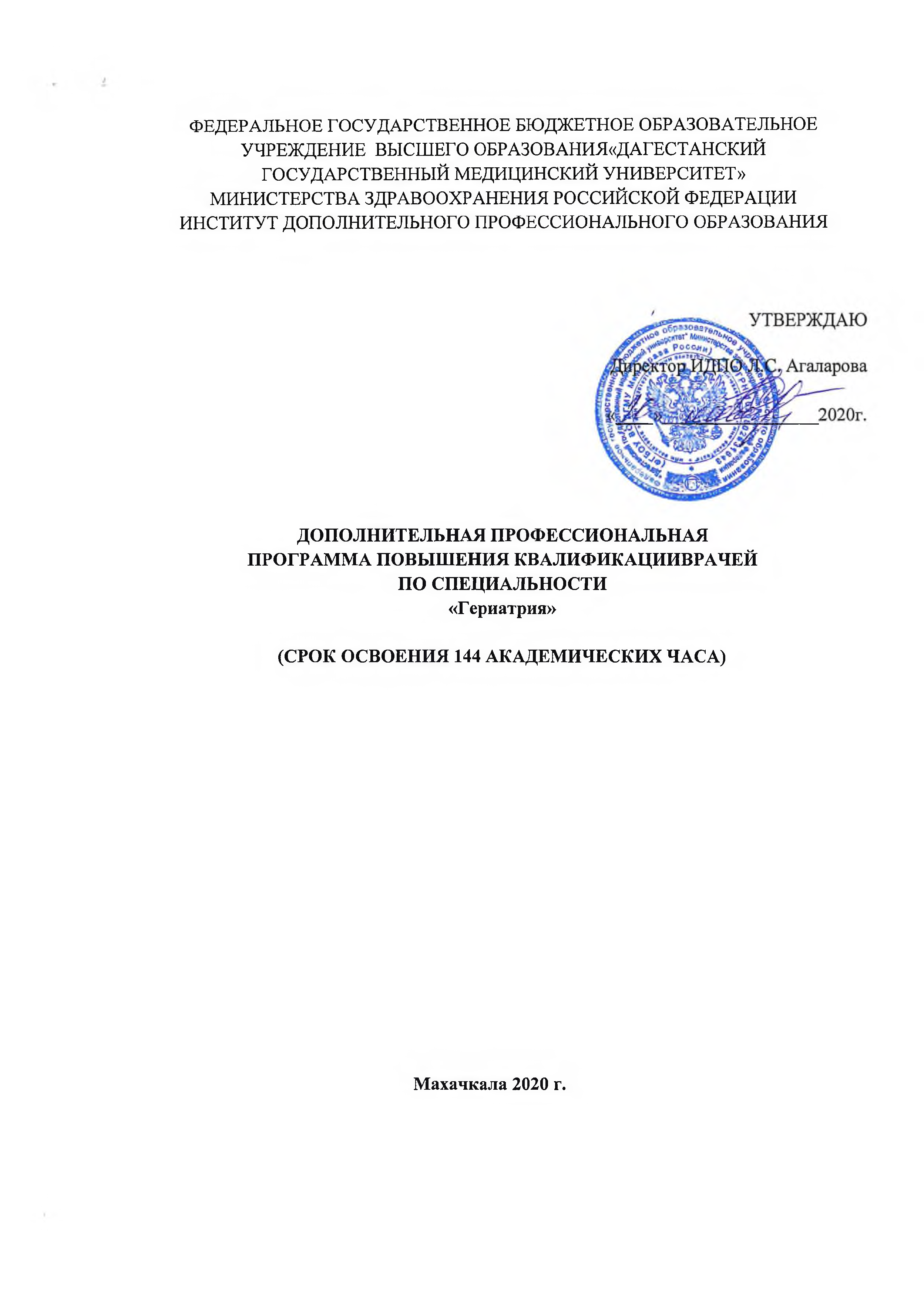 ИНСТИТУТ ДОПОЛНИТЕЛЬНОГО ПРОФЕССИОНАЛЬНОГО ОБРАЗОВАНИЯДОПОЛНИТЕЛЬНАЯ ПРОФЕССИОНАЛЬНАЯ ПРОГРАММА ПОВЫШЕНИЯ КВАЛИФИКАЦИИВРАЧЕЙ ПО СПЕЦИАЛЬНОСТИ«Гериатрия»(СРОК ОСВОЕНИЯ 144 АКАДЕМИЧЕСКИХ ЧАСА)Махачкала 2020 г.Дополнительная профессиональная программа повышения квалификации является учебно-методическим нормативным документом, регламентирующим содержание и организационно-методические формы дополнительного профессионального образования.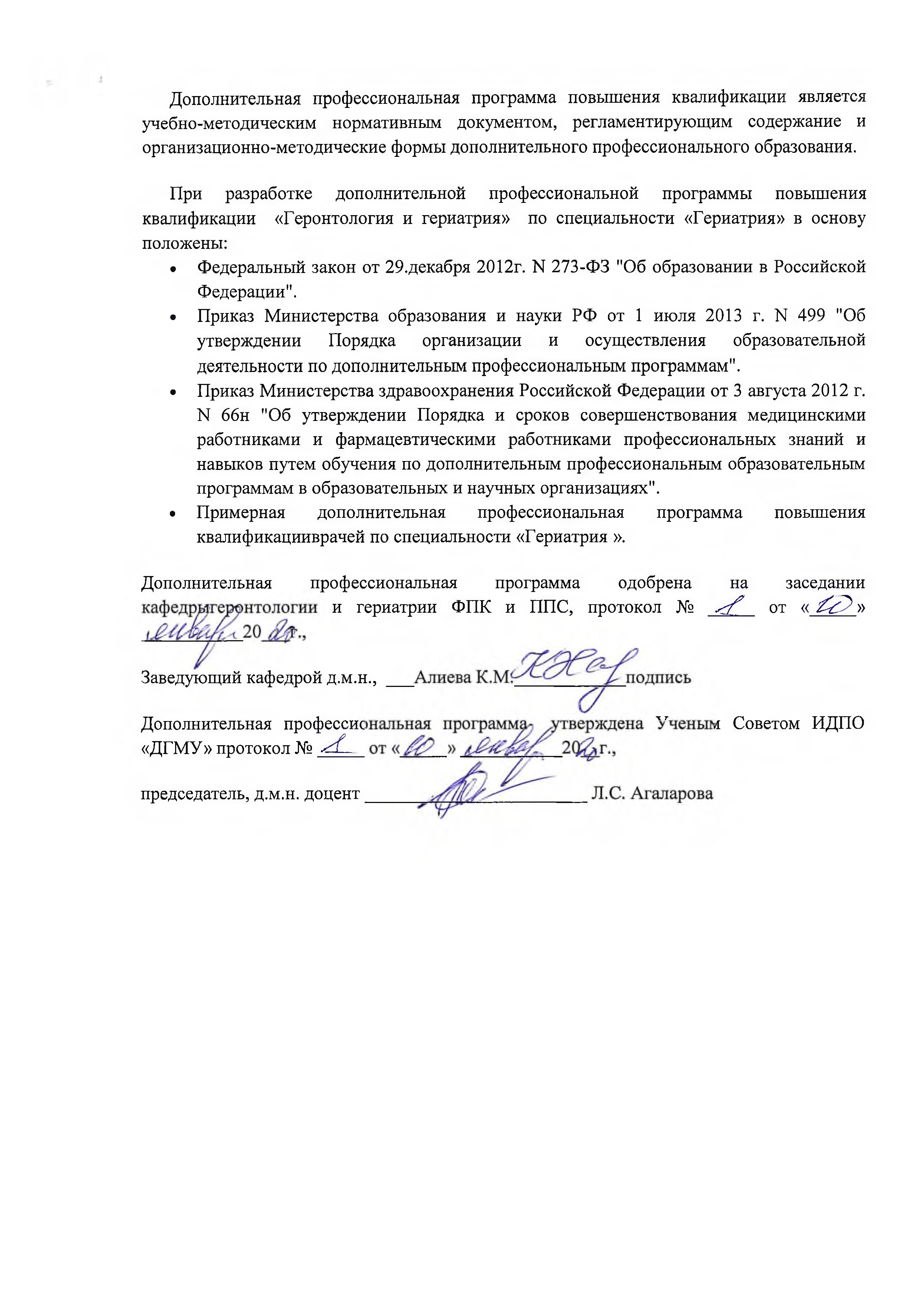 При разработке дополнительной профессиональной программы повышения квалификации «Геронтология и гериатрия» по специальности «Гериатрия» в основу положены:Федеральный закон от 29.декабря 2012г. N 273-ФЭ "Об образовании в РоссийскойФедерации".Приказ Министерства образования и науки РФ от 1 июля 2013 г. N 499 "Об утверждении Порядка организации   и   осуществления   образовательной деятельности по дополнительным профессиональным программам".Приказ Министерства здравоохранения Российской Федерации от 3 августа 2012 г. N 66н "Об утверждении Порядка и сроков совершенствования медицинскими работниками и фармацевтическими работниками профессиональных знаний и навыков путем обучения по дополнительным профессиональным образовательным программам в образовательных и научных организациях".Примерная дополнительная профессиональная программа повышения квалификацииврачей по специальности «Гериатрия ».Дополнительная	профессиональная	программа	одобрена	на	заседанииРазработчики: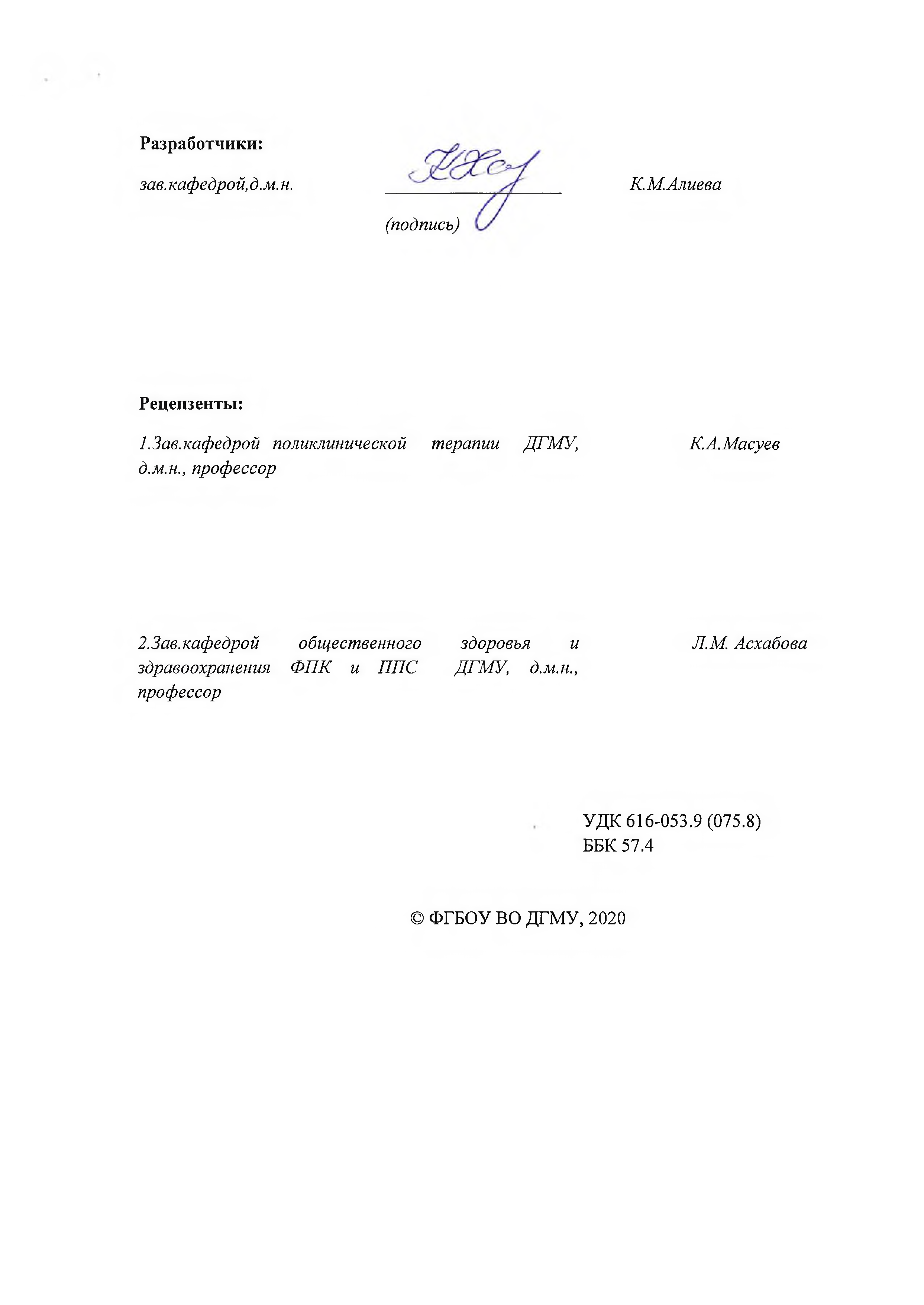 зав.кафедрой,д.м.н.	 		К.М.Алиева(подпись)Рецензенты:Зав.кафедрой     поликлинической	терапии	ДГМУ,	КА.Масуев д.м.н., профессорУДК 616-053.9 (075.8)ББК 57.4© ФГБОУ ВО ДГМУ, 2020ЛИСТ СОГЛАСОВАНИЯ дополнительная профессиональная образовательная программа повышения квалификации врачей по специальности «Гериатрия»(срок освоения 144 академических часа)СОГЛАСОВАНО:Проректор	по	лечебной работе: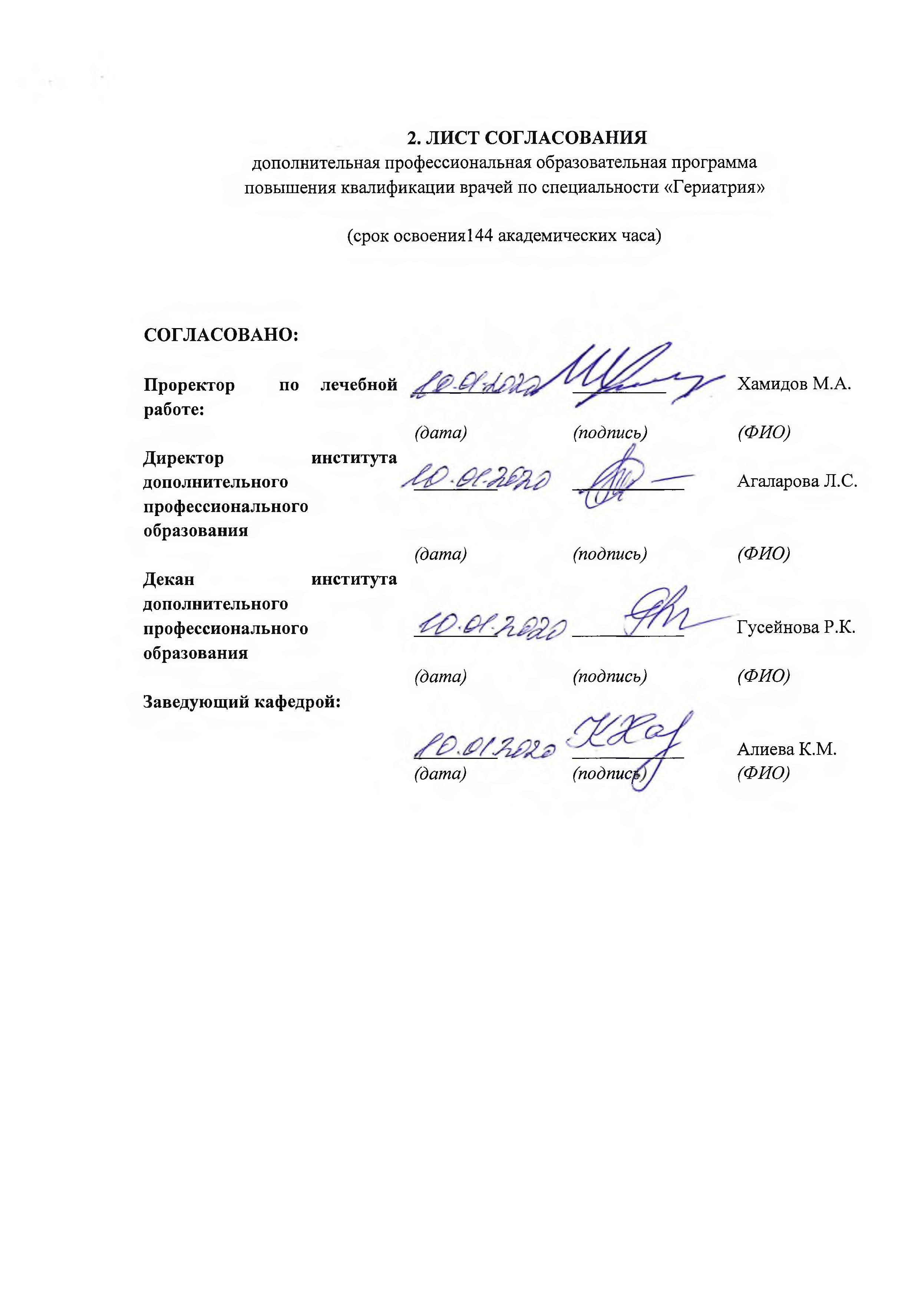 Директор	института дополнительного профессионального образованияДекан	института дополнительного профессионального образованияЗаведующий кафедрой:(дата)	(подпись)(дата)	(подпись)(дата)	(подпись)(дата)	(подписрХамидов МА.(ФИО)Агаларова Л.С.(ФИО)Гусейнова Р.К.(ФИО)Алиева К.М.(ФИО)ЛИСТ ДОПОЛНЕНИЙ И ИЗМЕНЕНИЙ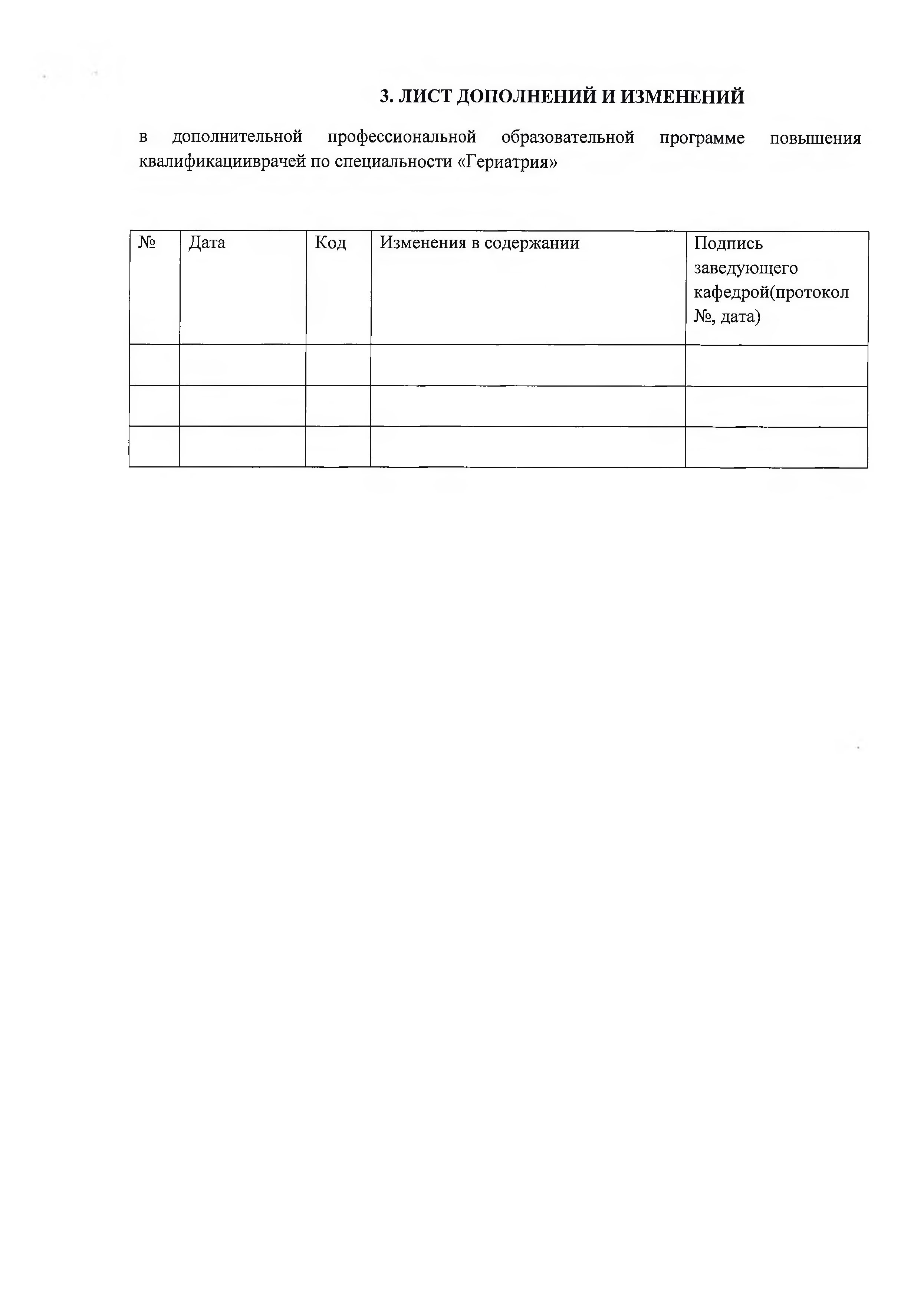 в	дополнительной	профессиональной	образовательной	программе	повышения квалификацииврачей по специальности «Гериатрия»№	Дата	Код	Изменения в содержании	Подписьзаведующего кафедрой(протокол№, дата)СОСТАВ РАБОЧЕЙ ГРУППЫпо разработке дополнительной профессиональной программы профессиональной переподготовки врачей по специальности«Гериатрия»№пп.Фамилия,	имя, отчествоУченая степень, званиеЗанимаемая должностьМесто работыАлиева К.М.	Д.м.н., доцентЗаведующая кафедройКафедра геронтологии		и гериатрии	ФПК	и ППС ДГМУДалгатова	Б.М.- Г.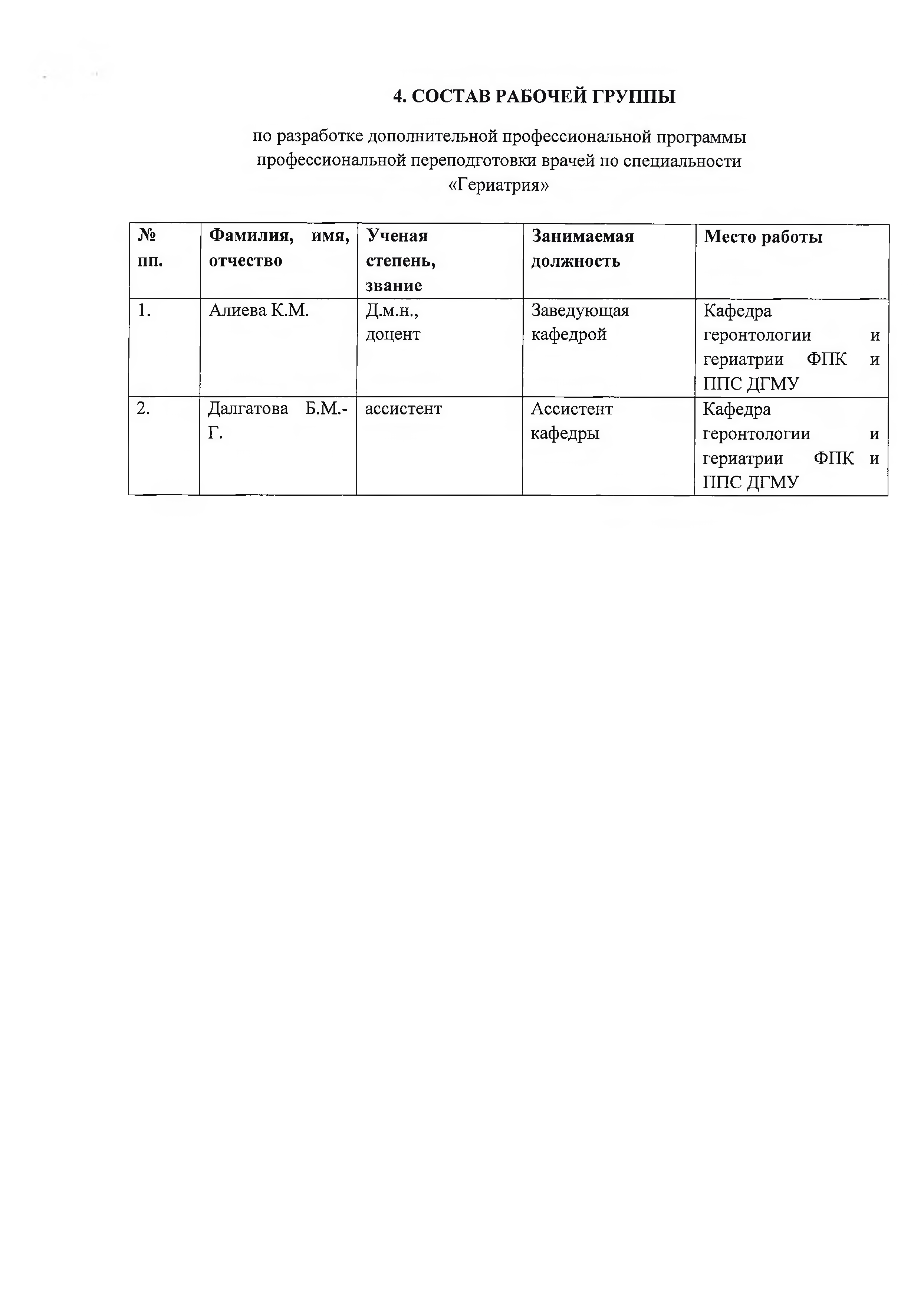 ассистент	Ассистент кафедрыКафедра геронтологии		и гериатрии	ФПК	и ППС ДГМУПояснительная запискаАктуальность дополнительной профессиональной программы повышения квалификации по специальности «Гериатрия» обусловлена, необходимостью качественной подготовки квалифицированного специалиста–гериатра, способного к самостоятельной профессиональной деятельности при работе с пациентами пожилого и старческого возраста, как в амбулаторно-поликлинических учреждениях, так и в условиях стационара. Современный пожилой больной представляет собой уникальный клинико-психологический феномен с точки зрения наличия и сочетания разнообразной по характеру и течению патологии, протекающей на фоне инволюционных возрастных изменений различных органов и систем. Рациональное ведение пожилого больного требует от врача интегрального подхода к пациенту с учетом характера и особенностей имеющейся патологии.ЦЕЛЬдополнительной профессиональной программы повышения квалификации врачей по специальности «Гериатрия » состоит в совершенствовании знаний и получении новых компетенций, необходимых для профессиональной деятельности и повышения профессионального уровня в рамках имеющейся квалификации.ОБЩИЕ ПОЛОЖЕНИЯТип программы: повышение квалификации (ПК) Вид программы- практикоориентированная Наименование программы: «Гериатрия »Цель: Целью дополнительной профессиональной программы повышения квалификации по теме «Геронтология и гериатрия» является освоение врачом всей полноты и глубины теоретических знаний для оказания медицинской помощи пациентам пожилого и старческого возраста при наличии старческой астении и других гериатрических синдромов и заболеваний и (или) состояний с целью сохранения или восстановления их способности к самообслуживанию, физической и функциональной активности, независимости от посторонней помощи в повседневной жизни; широкое ознакомление с современными методами диагностики и лечения гериатрической патологии и смежных дисциплин; знание основных принципов организации гериатрической помощи в РФ.Задачи:усвоение	современных	представлений	об	этиологии,	патогенезе,	клинике, дифференциальной диагностике и лечении болезней лиц пожилого возраста.обучение комплексной гериатрической оценке больных с признаками старческой астениис последующей разработкой плана реабилитационных мероприятий.формирование	клинического	мышления	квалифицированного	врача, ориентированного в сложной гериатрической патологии и в смежных специальностяхизучение особенностей лекарственной терапии при наличии старческой астении.совершенствование практических умений и навыков гериатрической практики.Категории обучающихсяпо основной специальности -врачи–гериатрыАктуальность программы и сфера применения обучающимися полученных компетенций (профессиональных компетенций).Актуальность программы и сфера применения обусловлена необходимостью постоянного совершенствования профессиональных компетенций врачей- гериатров по вопросам диспансеризации, маршрутизации пациентов со старческой астенией, ведению больных с полиморбидной патологией, оказанию неотложной помощи и интенсивной терапии в гериатрии, междисциплинарному и межведомственному взаимодействию с целью повышения качества оказания медицинской помощи и оказания мер социальной поддержки пациентам с признаками старческой астении согласно Порядку оказания медицинской помощи по профилю «Гериатрия» и Стандарта специализированной медицинской помощи при старческой астении.Трудоемкость освоения программы - 144 академических часа, в том числе 4 зач.ед.Форма обучения, режим ипродолжительность занятий8. ТРЕБОВАНИЯ К ИТОГОВОЙ АТТЕСТАЦИИИтоговая аттестация по дополнительной профессиональной программеповышения квалификацииврачей по специальности «Гериатрия»проводится в форме экзамена и должна выявлять теоретическую и практическую подготовку врача гериатра в соответствии с квалификационными требованиями, профессиональными стандартами и требованиями соответствующих федеральных государственных образовательных стандартов высшего образования к результатам освоения образовательной программы.Врач – гериатр допускается к итоговой аттестации после изучения дисциплин в объеме, предусмотренном учебным планом дополнительной профессиональной программыповышения квалификацииврачей по специальности «Гериатрия».Лица, освоившие дополнительную профессиональную программуповышения квалификации врачей по специальности «Гериатрия» и успешно прошедшие итоговую аттестацию, получают документ установленного образца о дополнительном профессиональном образовании - удостоверение о повышении квалификации.Документ, выдаваемый после завершения обученияЛицам,	успешно		освоившим		дополнительную профессиональную программу	повышения квалификации врачей	по		специальности«Гериатрия» и прошедшим итоговую аттестацию, выдается удостоверение о повышении квалификации.ПЛАНИРУЕМЫЕ РЕЗУЛЬТАТЫ ОБУЧЕНИЯврачей, успешно освоивших дополнительную профессиональную программу повышения квалификации врачей по специальности «Гериатрия»В результате освоения дисциплины (практики) обучающийся должен: Знать:Нормативно-правовую базу и вопросы организации медико-социальной помощи в гериатрии.Морфофункциональные особенности, закономерности развития и течения заболеваний у пожилых.Особенности ведения и принципы рациональной терапии при полиморбидности в пожилом и старческом возрасте.Сбор жалоб, анамнеза жизни, анамнеза заболеваний и физикальное обследование пациента пожилого, старческого и иного возраста (его законного представителя и/или лица, осуществляющего уход) с признаками старческой астенииОценка функционального статуса пациента с признаками старческой астении в соответствии с действующими порядками	оказания	медицинской	помощи, клиническими рекомендациями (протоколами лечения) по вопросамоказаниямедицинской помощи, с учетом стандартов медицинской помощиОпределение диагностических признаков и симптомов старческой астении,заболеваний, состояний,	симптомов	и	синдромов, обусловленных возрастнымиизменениями органов и системПроведение пациентам пожилого, старческого и иного возраста с признаками старческой астении с сохраненной способностью к самообслуживанию, передвижению, общению оценки когнитивных функций, психоэмоциональной сферыВыявление факторов риска сердечно-сосудистых заболеваний, полипрагмазии, хронической боли, сенсорных дефицитов, факторов риска окружающей средыПроведение комплексной гериатрической оценки и составление плана лечения пациента, назначения лекарственных средств, в том числе экстемпоральных, медицинских изделий и лечебного питанияОформление заключения с рекомендациями по проведению назначенного лечения вдомашних условиях и дате повторной консультации у пациентов пожилого, старческого и иного возраста со старческой астениейСоставление плана проведения медицинской реабилитации при условии стабильности клинического состояния пациента пожилого, старческого и иного возраста со старческой астениейПроведение оценки факторов риска и ограничений проведения реабилитационных мероприятий у пациентов пожилого, старческого и иного возраста со старческой астениейОценка эффективности и безопасности мероприятий по медицинской реабилитации у пациентов пожилого, старческого и иного возраста со старческой астенией в соответствии с действующими порядками оказания медицинской помощи, клиническимирекомендациями (протоколами лечения) по вопросам оказания медицинской помощи, с учетом стандартов медицинской помощиПрофилактическое углубленное индивидуальное	консультированиеПроводить физикальное исследование пациентов пожилого, старческого и иного возраста с признаками старческой астенией с заболеваниями, состояниями, синдромами и симптомами в соответствии с действующими порядками оказания медицинской помощи, клиническими рекомендациями (протоколами лечения) по вопросам оказания медицинской помощи, с учетом стандартов медицинской помощиИнтерпретировать и	анализировать	полученнуюинформацию	упациентов пожилого, старческого и иного возраста   с признакамистарческой астении с сохраненной способностью к самообслуживанию, передвижению, общению (его законного представителя и/или лица, осуществляющего уход)Оценивать анатомо-функциональное состояние органов и систем в норме, призаболеваниях и (или) патологических состояниях у пациентов пожилого, старческого и иного возраста с признаками старческой астенииВладеть методами осмотра и обследования у пациентов пожилого, старческого и иного возраста с признаками старческой астении с сохраненной способностью к самообслуживанию, передвижению, общению с учетом возрастных анатомо- функциональных особенностейВладеть методами оценки когнитивных функций, психоэмоциональнойсферы, интерпретировать и анализировать полученную информациюВладеть методами выявления факторов риска развития заболеваний, состояний,синдромов и симптомов, связанных с возрастом и интерпретацией полученных данныхИспользовать алгоритм постановки диагноза (основного, сопутствующего и осложнений) с учетом МКБ, применять методы дифференциальной диагностики у пациентов пожилого, старческого и иного возраста со старческой астенией в соответствии с действующими порядками оказания медицинской помощи, клиническими рекомендациями (протоколами лечения) по вопросам оказания медицинской помощи, с учетом стандартов медицинской помощиОпределять медицинские показания для оказания медицинской помощи в неотложнойформе пациентам пожилого, старческого и иного возраста с признаками старческой астенииВыявлять среди пациентов пожилого, старческого и иного возраста с признаками старческой астении коморбидную патологию (заболевания нервной, иммунной, сердечно- сосудистой, эндокринной, дыхательной, пищеварительной, урогенитальной систем и крови), ее основные клинические проявления, способные вызвать тяжелыеосложнения и (или) летальный исходПроводить дифференциальную диагностику болезней гериатрического профиля, используя алгоритм	постановки диагноза	(основного,сопутствующего и осложнений)		в соответствии с действующими порядками оказания медицинской помощи, клиническими рекомендациями (протоколами	лечения)повопросамоказания медицинской помощи, с учетом стандартов медицинскойпомощиОпределять медицинские показания для пациентов пожилого, старческого и иного возраста со старческой астенией к оказанию медицинской помощи в условиях стационара, организовать еев соответствии с состоянием пациентаРазрабатывать план лечения пациентов пожилого, старческого и иного возраста со старческой астенией с сохраненной способностью к самообслуживанию, передвижению, общению в соответствии с действующими порядками оказания медицинской помощи, клиническими рекомендациями (протоколами лечения) по вопросам оказания медицинской помощи, с учетом стандартов медицинской помощиНазначать лечебно-оздоровительный режим пациентам пожилого, старческого и иного возраста со старческой астениейОпределять медицинские показания для проведения мероприятий медицинской реабилитации пациентам, в том числе при реализации индивидуальной программыреабилитации или абилитации инвалидов, в соответствии с действующими порядками оказания медицинской помощи, клиническими рекомендациями (протоколами лечения) по вопросам оказания медицинской помощи, с учетом стандартов медицинской помощиОпределять	медицинские	показания	для	направления пациентов пожилого, старческого и иного возраста со старческой астенией и заболеваниями, состояниями, синдромами и симптомами, обусловленными возрастомОпределять группу крови, проводить пробы на совместимость ивыполнять внутривенное переливание крови и её компонентовОсновные клинические проявления заболеваний, состояний, симптомов и синдромов, приводящих к старческой астении и потери способности к самообслуживанию,передвижению, определение тактики ведения пациента пожилого, старческого и иного возраста с признаками старческой астенииПорядок оказания медицинской помощи по профилю «Гериатрия»Порядки оказания медицинской помощи взрослому населению по профилю «Терапия»,«Неврология», «Пульмонология», «Инфекционные болезни», «Психиатрия», порядок по оказанию реабилитационной помощи, паллиативной помощи, порядок организации и осуществления профилактики неинфекционных заболеваний и формированиюздорового образа жизни в медицинских организацияхКлинические рекомендации (протоколы лечения) по вопросам оказания помощи пациентам со старческой астениейСтандарты медицинской помощи по профилю «Гериатрия», «Терапия»,«Неврология»,        «Пульмонология»,       «Инфекционные       болезни»,«Психиатрия», по оказанию реабилитационной помощи, паллиативной помощи, по организации и осуществления профилактики неинфекционных заболеваний и формированию здорового образа жизни в медицинских организацияхНоменклатура медицинских услуг, относящихся к сфере гериатрической патологииЭтиология,   эпидемиология   и    патогенез    старческой    астении    изаболеваний, состояний, синдромов и симптомов, ассоциированных с возрастными изменениями органов исистемСовременные классификации, клиническая симптоматика заболеваний,состояний, синдромов и симптомов, ассоциированных с возрастными изменениями органов и системСовременные методы диагностики заболеваний, состояний, синдромов исимптомов,ассоциированныхсвозрастнымиизменениямиоргановиСистем МКБ-10, состояния и синдромыСимптомы, особенности течения и возможные осложнения у пациентов пожилого, старческого и иного возраста с признаками старческой астении и заболеваниями, состояниями, синдромами и симптомами, обусловленными возрастомМедицинские показания и медицинские противопоказания к использованию методов лабораторной и инструментальной диагностики при старческой астении в соответствии с действующими порядками оказания медицинской помощи, клиническими рекомендациями (протоколами лечения) по вопросам оказания медицинской помощи,сучетом стандартов медицинской помощиСовременные методы лечения пациентов пожилого, старческого и иного возраста со старческой астенией в соответствии с действующими клиническими рекомендациями (протоколами лечения)по вопросам оказания медицинской помощи, с учетом стандартовмедицинской помощиМеханизм действия лекарственных препаратов, медицинских изделий и лечебного питания, применяемых у пациентов пожилого, старческого и иного возраста со старческой астенией; медицинские показанияимедицинскиепротивопоказаниякназначению;возможныеосложнения, побочные действия, нежелательные реакции, в том числе серьезные и непредвиденныеМетоды немедикаментозного лечения пациентов пожилого, старческого и иного возраста со старческой астенией; медицинские показания и медицинские противопоказания; возможные осложнения, побочныедействия,нежелательныереакции,втомчислесерьезныеинепредвиденныеЛечебное питание пациентов пожилого, старческого и иного возраста со старческой астениейМетоды обеспечения приверженности к лечению пациентов пожилого, старческого и иного возраста со старческой астениейПринципы и методы оказания медицинской помощи в неотложной форме пациентам со старческой астенией в соответствии с действующими порядками оказания медицинской помощи, клиническими рекомендациями (протоколами лечения) по вопросам оказания медицинской помощи, с учетом стандартов медицинской помощиПорядок организации медицинской реабилитации пациентов пожилого, старческого и иного возраста со старческой астениейОсновы, методы, медицинские показания, противопоказания к медицинской реабилитации пациентов пожилого, старческого и иного возраста со старческой астенией и заболеваниями, состояниями, синдромами и симптомами, обусловленными возрастомМедицинские	показания	для	направления	пациентовпожилого, старческогоииноговозрастасостарческойастениейизаболеваниями,состояниями, синдромами и симптомами, обусловленными возрастом к	врачам-специалистам	для назначенияи проведения санаторно-курортного лечения, в том числе при реализации индивидуальной программы реабилитации и абилитации инвалидовМедицинские показания для направления пациентов, имеющих стойкое нарушение функций организма, обусловленное со старческой астенией, заболеваниями, состояниями, синдромами исимптомами,обусловленными возрастом, на медико-социальную экспертизу, требования к оформлению медицинской документациизаконодательство Российской Федерации по вопросам организации гериатрической, помощи;принципы социальной гигиены, биосоциальные аспекты здоровья, болезни и старения;законодательство Российской Федерации в сфере охраны здоровьяи социальной защиты граждан;историю геронтологии и гериатрии;демографические, социально-гигиенические, социологические, социально-психологические проблемы старения и долголетия;особенности здоровья населения пожилого и старческого возраста и методы его изучения;влияние на здоровье и продолжительность жизни населения социально-экономических и социально-гигиенических факторов;общие вопросы и принципы организации гериатрической помощи;взаимодействие медицинских организаций с органами социальной защиты и общественными организациями;роль врача общей практики (семейного врача) в гериатрической службе;медицинские организации и организации социальной защиты: гериатрические больницы, отделения, дома-интернаты, гериатрические центры, группы дневного пребывания, негосударственные структуры хосписы;социально-гигиенические аспекты инвалидности лиц пожилого возраста;медико-социальную характеристику контингента инвалидов пожилого возраста;новые методологические подходы к определению ограничений жизнедеятельности и социальной недостаточности;международную классификацию нарушений жизнедеятельности и социальной недостаточности;классификацию и критерии, используемые при осуществлении медико-социальной экспертизы граждан федеральными государственными учреждениями медико-социальной экспертизы;порядок и условия признания инвалидности у граждан пожилого возраста;организационно-правовые аспекты медико-социальной экспертизы лиц пожилого возраста;организационно-методические, теоретические основы реабилитации лиц пожилого возраста;виды реабилитации лиц пожилого возраста: медицинскую реабилитацию, профессиональную реабилитацию, социальную, психологическую реабилитацию;особенности реабилитации лиц пожилого возраста при различных заболеваниях (системы кровообращения, болезнях органов дыхания, болезнях органов пищеварения, заболеваниях мочевыделительной системы);пути формирования в отечественном естествознании представлений о сущности старения, современные геронтологические концепции, теории старения;роль возрастных изменений энергетического обмена, углеводного обмена и его регуляции у пожилых пациентов, в развитии сахарного диабета и атеросклероза;возрастные особенности иммунной системы, ее роль в сохранении структурной и функциональной целостности организма;закономерности изменений системы иммунитета при старении; связь возрастных изменений иммунитета с патологическими процессами в старости: инфекционными болезнями, опухолями;особенности структурно-функциональных изменений органов и систем в пожилом и старческом возрасте;гипоксию в пожилом и старческом возрасте, механизмы ее развития, средства и методы борьбы с гипоксическими состояниями в старости;значение алиментарного фактора в развитии геронтологической патологии (атеросклероза, сахарного диабета, остеопороза, развитии анемии);герофармакологию - особенности клинической фармакологии и тактики применения лекарственных препаратов у пожилых пациентов с учетом полиморбидности, лекарственных взаимодействий, нежелательных эффектов лекарственных препаратов;фармакокинетику и фармакодинамику различных групп лекарственных препаратов (гиполипидемических, гипотензивных, диуретиков, сердечных гликозидов, бронхолитиков, антибиотиков и других);показания и противопоказания к назначению различных групп препаратов;основы профилактической геронтологии и гериатрии;диетотерапию в пожилом и старческом возрасте при различных заболеваниях;основные принципы немедикаментозных методов лечения и лечебной физкультуры у геронтологических больных;показания и противопоказания к назначению различных методов физиотерапии (электролечение, гальванизация и лекарственный электрофорез, динамические токи, синусовые и модульные токи, магнитотерапия) у пожилых пациентов;геропротекторную терапию;-знать проявления гериатрических синдромов;-знать симптомы старческой астении и преастении;особенности течения болезней органов дыхания в пожилом и старческом возрасте;особенности течения болезней сердечно-сосудистой системы в пожилом и старческом возрасте;особенности течения ревматических заболеваний в пожилом и старческом возрасте;особенности течения болезней органов пищеварения в пожилом и старческом возрасте;болезни почек в пожилом и старческом возрасте, особенности течения;болезни органов кроветворения в пожилом и старческом возрасте;болезни эндокринной системы в пожилом и старческом возрасте;хирургические болезни в пожилом и старческом возрасте;принципы диагностики и лечения наиболее распространенных онкологических заболеваний в гериатрической практике;-подходы к	диагностике и лечению больных с нервно-психическими заболеваниями в пожилом и старческом возрасте;-особенности терапии больных с полиморбидной патологией;-изучение особенностей диагностики и лечения туберкулеза, некоторых инфекционных и кожных заболеваний в гериатрической практике;По окончании обучения врач-гериатр должен:Уметь:Провести комплексную гериатрическую оценку (КГО) пациента, выявить старческую астению, наличие т.н. гериатрических синдромов. Провести дифференциальную диагностику основных синдромов, уметь выделить основной и конкурирующий диагнозы, обосновать клинический диагноз, применить методы обследования, адекватные для пожилого пациента, определить план и тактику ведения больного.Определять необходимость междиисциплинарных и межведомственных взаимодействий с целью оптимизации медико-социальной помощи больным со старческой астенией для предупреждения возможных осложнений.Организовать мероприятия, направленные на устранение причин и предупреждения развития заболеваний у пожилых.На	основании	КГО	составить	индивидуальную	программу	реабилитационных мероприятий, включающую немедикаментозные и медикаментозные мероприятия.Обосновать программу лечебных мероприятий с учетом последних российских и международных рекомендаций применительно к лицам пожилого возраста.Оформить	медицинскую	документацию,	предусмотренную	законодательством по здравоохранению.Владеть:Комплексной методикой исследования и оценки биологического возраста пациента гериатрического возраста.Методикой определения основных гериатрических синдромов.Умением интерпретации лабораторно-инструментальных методов исследования, используемых при  ведении гериатрических пациентов.Методикой выполнения основных лечебных мероприятий, используемых в практике гериатра (плевральная пункция, внутривенные инфузии, лапароцентез и др.).Основными лечебными мероприятиями по оказанию первой врачебной помощи при неотложных и угрожающих жизни состояниях у пожилых.Знаниями особенностей медикаментозной терапии, а также возможностями немедикаментозных методов лечения, профилактики и реабилитации больных пожилого и старческого возраста.Характеристика новой квалификации и связанных с ней видов профессиональной деятельности, трудовых функций и (или) уровней квалификации.Код - 040122.03, специальность - врач-гериатр (Приказ МЗ РФ 337 от 27.08.99 г.) Квалификационная характеристика:гериатр – врач-специалист, оказывающий квалифицированную терапевтическую, многопрофильную профилактическую и медико-социальную помощь населению старших возрастных групп, владеющий методами формирования здорового образа жизни лиц пожилого и старческого возраста.Профессиональное назначение и соответствие специальности должности специалиста: должности «врач-гериатр» соответствует специальность «гериатрия»Уровень компетенции гериатра:обязан уметь оказывать квалифицированную терапевтическую помощь лицам пожилого и старческого возраста при распространенных заболеваниях внутренних органов, то есть владеть сложными врачебными манипуляциями терапевтического профиля и проводить основные врачебные лечебно-диагностические мероприятия, оказывать первую врачебную помощь населению старших возрастных групп при заболеваниях и неотложных состояниях, а также соблюдать требования этики и медицинской деонтологии припроведении	среди	населения	старших	возрастов	профилактических	и	лечебно- диагностических мероприятий в амбулаторно-поликлинических и стационарных условиях.Квалификационные требованияОбщеврачебные навыки и манипуляции:сбор анамнеза и обследование больного при заболеваниях органов внутренних органов и системправила и техника забора крови (в том числе для бактериологического исследования)правила   и   техника   получения   биологических	жидкостей (в том числе плевральной и асцитической жидкости, желудочного содержимого)правила и получение костного мозга (стернальная пункция)правила и техника инфузионной терапииопределение группы кровиправила и техника переливания препаратов крови, кровезаменителейпоказания к проведению экстракорпоральных методов леченияправила и снятие электрокардиограммыправила исследования глюкозы крови и мочиНавыки и манипуляции по специальности:определение биологического возраста пациентаобследование больного с сенильной деменциейобследование больных с нарушениями зрения и слухаобследование больных с нарушениями опорно-двигательного аппарата и остеопорозомвладение навыками сестринского ухода в гериатрииНавыки и манипуляции по смежным специальностям:обследование больного при инфекционных заболеванияхпроведение профилактики основных инфекционных заболеванийобследование больного при онкологических заболеванияхобследование больного при неврологических заболеванияхобследование больного при психических заболеваниях (в том числе оценка психического здоровья)Навыки социальной деятельности:Знание методов медико-социальных исследований (в том числе оценка способности к самообслуживанию, условий проживания долгожителей и др.)Знание методов демографических исследований (в том числе оценка данных переписи населения, индекса долгожительства и др.)Знание методов социальной реабилитации в гериатрииВладение методами оказания помощи на дому, в домах престарелыхФундаментальная подготовка специалистаПрофессиональная переподготовка по данной специальности включает обязательное изучение разделов:общей геронтологиигериатрииклинической фармакологииПодготовка по общественному здоровью и здравоохранениюПрофессиональная переподготовка по специальности «гериатрия» включает обязательное изучение вопросов организации медицинской и социальной геронтологической помощи (в соответствии с Приказом № 297 от 28.07.99 МЗ РФ), разделов:социальной геронтологииэкономики здравоохранения и страховой медициныуправления здравоохранениемюридических аспектов предоставления платных медицинских услуг населениюОбучение гериатра предусматривает изучение методов медицинской информации и медицинской статистики, методов работы с протоколами ведения больных, компьютерных технологий в медицине.Характеристика профессиональных компетенций врача-гериатра, подлежащих совершенствованию в результате освоения дополнительной профессиональной программы повышения квалификации по специальности «Геронтология и гериатрия» Исходный уровень подготовки обучающихся – сформированные компетенции, включающие в себя способность/готовность:Характеристика профессиональных компетенций врача, подлежащих совершенствованию в результате освоения профессиональной программы подготовки врачей-гериатров по специальности «Гериатрия»К сформированным УК относятся готовность:к абстрактному мышлению, анализу, синтезу (УК-1);к управлению коллективом, толерантно воспринимать социальные, этнические, конфессиональные и культурные различия (УК-2);к участию в педагогической деятельности по программам среднего и высшего медицинского образования или среднего и высшего фармацевтического       образования, а также по   дополнительным профессиональным программам для лиц, имеющих среднее профессиональное или высшее образование в порядке, установленном федеральным органом исполнительной власти, осуществляющем функции по выработке государственной политики и нормативно-правовому регулированию в сфере здравоохранения (УК-3).У обучающегося совершенствуются следующие общепрофессиональные компетенции (далееОПК):способность и готовность использовать законодательство Российской Федерации в сфере здравоохранения, технические регламенты, международные и национальные стандарты, рекомендации, международную систему единиц (далее-СИ), действующие международные классификации, а также документацию для оценки качества и эффективности работы медицинских организаций (ОПК-1);способность и готовность использовать знания организационной структуры, управленческой и экономической деятельности медицинских организаций различных типов по оказанию геронтологической медицинской помощи пожилым людям, анализировать показатели работы их структурных подразделений, проводить оценку эффективности современных медико-организационных и социально-экономических технологий при оказании медицинских услуг пациентам (ОПК-2).Характеристика новых ПК врача, формирующихся в результате освоения профессиональной программы подготовки врачей по специальности «Гериатрия»У обучающегося должны быть сформированы следующие профессиональные компетенции (ПК):В профилактической деятельности:готовность к осуществлению комплекса мероприятий, направленных на сохранение и укрепление здоровья и включающих в себя формирование здорового образа жизни, предупреждение возникновения и (или) распространения заболеваний, их раннюю диагностику, выявление причин и условий их возникновения и развития, а также направленных на устранение вредного влияния на здоровье человека факторов  среды его обитания (ПК-1);готовность к проведению профилактических медицинских осмотров, диспансеризации и осуществлению диспансерного наблюдения за здоровыми и хроническими больными (ПК-2);готовность к проведению противоэпидемических мероприятий, организации защиты населения в очагах особо опасных инфекций, при ухудшении радиационной обстановки, стихийных бедствиях и иных чрезвычайных ситуациях (ПК-3);готовность к применению социально-гигиенических методик сбора и медико- статистического анализа информации о показателях здоровья взрослых и подростков (ПК-4);В диагностической деятельности:способность и готовность выявлять у пожилых пациентов основные патологические симптомы и синдромы заболеваний, используя знания основ медико-биологических и клинических дисциплин с учетом законов течения патологии по органам, системам и организма в целом, анализировать закономерности функционирования различных органов и систем при различных заболеваниях и патологических процессах, использовать алгоритм постановки диагноза (основного, сопутствующего, осложнений) с учетом Международной статистической классификации болезней и проблем, связанных со здоровьем (далее - МКБ), выполнять основныедиагностические мероприятия по выявлению неотложных и угрожающих жизни состояний в конкретной группе заболеваний (ПК-5);способность и готовность проводить у лиц гериатрического возраста оценку когнитивных нарушений для своевременной диагностики и профилактики деменций различной этиологии, в т.ч. болезни Альцгеймера, путем применения специализированных шкал оценки нейропсихического статуса (ПК-5);	способность и готовность проводить у лиц гериатрического возраста комплексный гериатрический осмотр для своевременной диагностики синдрома старческой астении и преастении с целью сохранения и поддержания здоровья и активного долголетия (ПК-5);способность и готовность проводить специализированный гериатрический осмотр, выявлять симптомы старческой преастении и астении (ПК-5);В лечебной деятельности:способность и готовность назначать гериатрическим больным с учетом полиморбидности адекватное лечение в соответствии с поставленным диагнозом, осуществлять алгоритм выбора медикаментозной и немедикаментозной терапииготовность к ведению и лечению, нуждающихся в оказании терапевтической медицинской помощи (ПК-6);- способность и готовность выполнять основные лечебные мероприятия при наиболее часто встречающихся среди лиц пожилого и старческого возраста заболеваниях той или иной группы нозологических форм, способных вызвать тяжелые осложнения и (или) летальный исход: заболевания нервной, сердечно- сосудистой, эндокринной, дыхательной, пищеварительной, мочеполовой, иммунной, систем и крови; своевременно выявлять жизнеопасные нарушения, использовать методики их немедленного устранения, осуществлять противошоковые мероприятия (ПК-6);готовность к оказанию медицинской помощи при чрезвычайных ситуациях, в том числе участию в медицинской эвакуации (ПК-7);В реабилитационной деятельности:способность и готовность к разработке и применению у гериатрических больных индивидуально составленных реабилитационных программ, включающих медицинские, социальные, психологические мероприятия при наиболее распространенных патологических состояниях организмаспособность и готовность давать гериатрическим больным рекомендации по выбору оптимального режима двигательной активности в зависимости от морфофункционального статуса, определять показания и противопоказания к назначению лечебной физкультуры, физиотерапии, рефлексотерапии, фитотерапииготовность к применению природных лечебных факторов, лекарственной, немедикаментозной терапии и других методов у пациентов, нуждающихся в медицинской реабилитации и санаторно-курортном лечении (ПК-8);В психолого-педагогической деятельности:готовность к формированию у населения, пациентов и членов их семей мотивации, направленной на сохранение и укрепление своего здоровья и здоровья окружающих (ПК-9);В организационно-управленческой деятельности:готовность к применению основных принципов организации и управления в сфере охраны здоровья граждан, в медицинских организациях и их структурных подразделениях (ПК-10);способность и готовность применять к гериатрическим больным современные гигиенические методики сбора и медико-статистического анализа информации о показателях здоровья лиц пожилого и старческого возраста на различных этапах оказания медицинской помощи в целях разработки научно обоснованных мер по улучшению и сохранению здоровья, улучшению качества жизни; оценке биологического возраста, профилактике преждевременного старения (ПК-11);готовность   к   организации   медицинской   помощи   при    чрезвычайных ситуациях, в том числе медицинской эвакуации (ПК-12).способность и готовность применять к гериатрическим больным методы оценки природных и медико-социальных факторов в развитии болезней, проводить их коррекцию, осуществлять профилактические мероприятия по предупреждению преждевременного старения, инфекционных, паразитарных и неинфекционных болезней, проводить санитарно-просветительскую работу по гигиеническим вопросам (ПК-13).способность и готовность проводить оценку эффективности современных медико- организационных и социально-экономических технологий при оказании медицинских услуг пациентам гериатрического профиля (ПК-14);УЧЕБНЫЙ ПЛАНдополнительной профессиональной программы профессиональной повышения квалификации врачей по специальности «Гериатрия»Вид программы- практикоориентированнаяКатегория обучающихся: по основной специальности -врачи-гериатрыТрудоемкость обучения: 144 часа (4 недели, 1 месяц)Режим занятий: 6 академических часов в деньФорма обучения: очная с отрывом от работыКАЛЕНДАРНЫЙ УЧЕБНЫЙ ГРАФИКФОРМЫ АТТЕСТАЦИИФормы промежуточной аттестации1: Тестовый контроль, собеседование, фронтальный опросВыполнение тестовых заданий на бумажном или электронном носителе- УК1;ПК 1-13В пожилом и старческом возрасте пневмония протекает:а) скрыто;б) малосимптомно;в) с яркой клинической симптоматикой; г) без осложнений;Развитию пневмоний у пожилых способствует:а) переутомление; б) перегревание;в) постельный режим; г) стресс;д) физическое перенапряжение.Чаще всего пневмония у пожилых развивается на фоне:-A) сахарного диабета;Б) опухоли;B) пиелонефрита;Г) ишемической болезни сердца;Для улучшения дренажной функции бронхов пожилым и старым людям лучше использовать:а) дозированные физические упражнения; б) активную гимнастику;в) спирографию;г) силовую гимнастику; д) рентгеноскопию.1 Промежуточную аттестацию можно проводить в форме зачета или дифференцированного зачета.Д) тромбофлебита.Форма итоговой аттестации2: УК1,ПК5,ПК6Примерная тематика контрольных вопросов итоговой аттестации:Синдром старческой астении 2.Геропротекторная терапияНемедикаментозные методы и средства в профилактике преждевременного старения и продления жизниКанцерогенез и старениеПримеры заданий, выявляющих практическую подготовку врача- гериатраКонтролируемые компетенции: УК1;ПК1;ПК2; ПК5;ПК6;ПК8;ПК10Задача №1.Больная А.Н., 78 лет, поступила с жалобами на слабость, головокружение, носовые кровотечения, геморрагии на коже ног, живота; периодические боли в области сердца колющего характера, сердцебиение, одышку при ходьбе, перебои в работе сердца.Из анамнеза: известно, что в течение полугода у больной отмечались довольно частые носовые кровотечения, появились кровоизлияния на коже нижних конечностей после незначительных травм. Последнее ухудшение состояния связать ни с чем не может. Носовые кровотечения возникают спонтанно.При осмотре: общее состояние средней степени тяжести. Температура тела 37,2С. Кожа бледная. На коже бёдер, живота – крупные кровоизлияния в виде пятен различной величины и формы, имеющих различную окраску – багрово-красную, синюю, зелёную, жёлтую.В легких везикулярное дыхание, хрипов нет. ЧД 18 в минуту.При аускультации тоны сердца тихие, ритм правильный. Систолический шум на верхушке сердца. ЧСС 70 в минуту. АД 110 и 60 мм рт. ст.Живот при пальпации мягкий, безболезненный. Печень не выступает из-под края рёбёрной дуги. Размеры печени по Курлову 9*8*7 см. Пальпируется нижний полюс селезенки.Общий анализ крови: Эр.- 2,1*1012/л; Hb-70г/л; ЦП-1,0; ретикулоциты-2%; Le.-2,5*109/л, лейкоформула: п/я-1%, с/я-52%, л-40%, м-7%; Tr.-50*106/л. СОЭ-47 мм/час.ЭКГ прилагается.Вопросы:2Формой итоговой аттестации является экзамен. Экзамен должен выявлять теоретическую и практическую подготовку врача.Дайте характеристику картины крови данной больной.О каких заболеваниях следует думать в первую очередь?Какое исследование необходимо провести в первую очередь для уточнения диагноза?Какое лечение показано больной?Дайте заключение по ЭКГ больной.Задача №3.Больной Е., 78 лет поступил на стационарное лечение с жалобами на общую слабость, плохой аппетит, затруднение при глотании, одышку при ходьбе на расстояние на 200 м, иногда колющие боли в области сердца.Из анамнеза: больным себя считает около года, когда впервые стали появляться вышеописанные жалобы. Жил в деревне, за медицинской помощью не обращался, лечился амбулаторно отварами трав. Во время диспансерного осмотра, как ветерана ВОВ, была выявлена анемия и больному выдана путевка в Самарский областной клинический госпиталь для ветеранов войн для дальнейшего обследования и лечения.При осмотре: общее состояние средней степени тяжести. Кожа бледная. Небольшая иктеричность склер. Лицо одутловато. Лимфатические узлы при пальпации не увеличены. При перкуссии над легкими коробочный звук. При аускультации в легких выслушиваются непостоянные сухие хрипы, исчезающие при покашливании. При аускультации тоны сердца тихие, во всех точках выслушивается негрубый систолический шум. При поколачивании по грудине ощущает болезненность. Пульс 50 в минуту, аритмичный (См. ЭКГ). АД 100 и 60 мм рт. ст. Печень при пальпации выступает из-под края реберной дуги на +2,0 см. Язык влажный, обложен белым налетом, отмечается сглаженность сосочков языка. Живот при пальпации мягкий, безболезненный. Пастозность голеней.Общий анализ крови: Эр.-2,5*1012/л, Hb-80г/л, Le.-3,2*109; э-2%, п/я-3%, с/я-60%, л-30%, м- 5%. Тr.-130*106.Ретикулоциты-0,1%. Отмечается анизоцитоз (микро - и макроцитоз), пойкилоцитоз.Общий анализ мочи: без особенностей.Биохимический анализ крови: билирубин-28 мкмоль/л: непрямой-20 мкмоль/л, прямой-8 мкмоль/л. Сывороточное железо-9,1 мкмоль/л.ЭГДС: атрофический гастрит. Ахлоргидрия.По УЗИ органов брюшной полости: незначительная гепатомегалия. ЭКГ прилагается.Вопросы:Назовите характер анемии имеющейся у больного.Как объяснить появление, как макроцитов, так и микроцитов?Какое лечение показано больному в настоящее время?Какие профилактические мероприятия необходимо в будущем?Дайте заключение по ЭКГ.Задача № 10.Женщина 61 года, предъявляет жалобы на постоянные боли в пояснично– крестцовом отделе позвоночника, в области тазобедренных суставов, больше справа, чувство тяжести между лопатками, необходимость отдыха в течение дня в положение лежа. Боли усиливаются при физической нагрузке, при перемене погоды.Из анамнеза: боли беспокоят около 1-1,5 года. Эффект от приема аналгетиков, нестероидных противовоспалительных средств незначительный. Два года назад – перелом лучевой кости в типичном месте при падении с высоты собственного роста. В течение 10 лет страдает бронхиальной астмой, инфекционно – зависимой, стероиднозависимой, средней степени тяжести.При осмотре: рост 162 см, вес 51 кг, определяется изменение осанки в виде сутулости, расстояние между нижними ребрами и гребнем подвздошной кости уменьшено, по бокам живота мелкие кожные складки, при пальпации позвоночника болезненность, особенно выраженная в поясничном отделе, напряжение длинных мышц спины.Анализ крови: Эр.-4,5*1012/л; HG-128г/л; Le.-5,1*109/л: э-1%, п/я – 3%, с/я- 66%, л-20%, м- 10%. СОЭ-11 мм/час.Биохимический анализ крови: общий белок-78г/л, фибриноген- 3г/л, СРБ отр., ревматоидный фактор - отр., кальций-2,25ммоль/л, фосфор-1,32 ммоль/л, щелочная фосфатаза -129 МЕ/л, кальций в суточной моче-138 мг.Рентгенография поясничного отдела позвоночника в двух проекциях: сглажен поясничный лордоз, снижена высота межпозвонковых дисков L2-L3, L3-L4, субхондральный склероз смежных поверхностей тел позвонков, умеренно выраженные краевые костные разрастания кпереди и латерально, повышение контрастности замыкательных пластинок тел позвонков (рамочная структура позвонков), на уровне L3-L4 отмечается увеличение вогнутости обеих опорных площадок («рыбий позвонок»).Денситометрия прилагается.Вопросы:Ваш предварительный диагноз?Какие другие факторы могли способствовать развитию заболевания?Какие дополнительные методы исследования могут подтвердить Ваш диагноз?Дайте заключение по ЭКГ.Сделайте заключение по рентгенограммам.Сделайте заключение по данным денситометрии.Оцените лабораторные показатели у данной больной.Какие группы лекарственных препаратов можно использовать в данной ситуацииУчебно-методические материалы Тематика лекционных занятий:Тематика семинарских занятийТематика практических занятийТематика обучающего симуляционного курсаРАБОЧИЕ ПРОГРАММЫ УЧЕБНЫХ МОДУЛЕЙ Рабочая программа учебного модуля 1. Фундаментальные дисциплиныРабочая программа учебного модуля 2 "Специальные дисциплины" Раздел 2.1 Общественное здоровье и здравоохранениеРаздел 2.2. Болезни органов дыханияРаздел 2.3.Особенности заболеваний сердечно-сосудистой системы в пожилом и старческом возрастеРаздел 2.4. Заболевания органов дыхания в пожилом и старческом возрастеРаздел 2.5. Особенности ревматических заболеваний и остеопороз в пожилом и старческом возрастеРаздел 2.6. Заболевания почек в пожилом возрастеРаздел 2.7. Проблемы гастроэнтерологии в гериатрииРаздел 2.8 Гематология в гериатрииРаздел 2.9 Особенности болезней эндокринной системы и нарушений обмена в пожилом возрастеРаздел 2.10. Клиническая неврология и психиатрия в пожилом возрастеРаздел 2.11. Клиническая фармакологияРабочая программа учебного модуля 3 "Смежные дисциплины" Раздел 3.1ФтизиатрияРаздел 3.2 Инфекционные болезниРаздел 3.3 ОнкологияРабочая программа учебного модуля 4 «Обучающий симуляционный курс»Обучающий симуляционный курс для освоения навыков по терапии проводится на базе симуляционного центра ФГБОУ ВО ДГМУ с использованием инновационных технологий в обучении - интерактивных тренажеров.Раздел 4.1. Базовая сердечно-легочная реанимация с дефибрилляцией.Симуляционное оборудование: виртуальный робот-пациент - симулятор для проведения базовой СЛР «Родам» с возможностью регистрации (по завершении) следующих показателей: 1) глубина компрессий; 2) положение рук при компрессиях; 3) высвобождение рук между компрессиями; 4) частота компрессий; 5) дыхательный объём; 6) скорость вдоха. Учебный автоматический наружный дефибриллятор (АНД).Раздел 4.2 Экстренная медицинская помощь взросломуСимуляционное оборудование: Многофункциональная интерактивная система «Боди- Интеракт» робот-симулятор (модель взрослого пациента), позволяющий оценить состояние, выделить ведущие синдромы и оказать медицинскую помощь, в комплекте с оборудованием для проведения общемедицинских диагностических и лечебных вмешательств: 1) имитации дыхательных звуков и шумов; 2) визуализации экскурсии грудной клетки; 3) имитации пульсации центральных и периферических артерий; 4) генерации заданной электрокардиограммы на медицинское оборудование. 5) речевое сопровождение; 6) моргание глаз и изменение просвета зрачков; 7) имитация цианоза; 8) имитация аускультативной картины работы сердца, тонов/шумов сердца; 9) имитация потоотделения;10) имитация изменения капиллярного наполнения и температуры кожных покровов; 11) имитация показателей сатурации, ЧСС через настоящий пульсоксиметр; 12) имитация показателей АД и температуры тела через симуляционный монитор пациента ..Раздел 4.3.Физикальное обследование пациентаРаздел 4.4 КоммуникацияСимуляционное оборудование :Не требуетсяРаздел 4.5 Регистрация и интерпретация электрокардиограммыСимуляционное оборудование: Электрокардиограф, манекен для постановки электродов для ЭКГ, имитатор электрических потенциалов ЭКГ с набором патологий.ОРГАНИЗАЦИОННО-ПЕДАГОГИЧЕСКИЕ УСЛОВИЯ РЕАЛИЗАЦИИ ПРОГРАММЫЗаконодательные и нормативно-правовые документы в соответствии с профилем специальностиФедеральный закон Российской Федерации от 29 декабря 2012 г. № 273-ФЗ "Об образовании в Российской Федерации".Федеральный закон Российской Федерации от 21 ноября 2011 г. N 323-ФЗ "Об основах охраны здоровья граждан в Российской Федерации".Приказ Министерства образования и науки РФ от 1 июля 2013 г. N 499 "Об утверждении Порядка организации и осуществления образовательной деятельности по дополнительным профессиональным программам".Приказ Министерства здравоохранения Российской Федерации от 3 августа 2012 г. N 66н "Об утверждении Порядка и сроков совершенствования медицинскими работниками и фармацевтическими работниками профессиональных знаний и навыков путем обучения по дополнительным профессиональным образовательным программам в образовательных и научных организациях".Приказ Министерства здравоохранения Российской Федерации от 8 октября 2015 г.№707н «Об утверждений Квалификационных требований к медицинским и фармацевтическим работникам с высшим образованием по направлениям подготовки«Здравоохранение и медицинские науки» (с изменениями и дополнениями от15 июня 2017 г.".Приказ Минздравсоцразвития РФ от 23.07.2010 N 541н "Об утверждении единого квалификационного справочника должностей руководителей, специалистов и служащих, раздел "Квалификационные характеристики должностей работников в сфере Здравоохранения".Распоряжение Правительства Российской Федерации от 7 февраля 2011 г. N 163 р «О Концепции Федеральной целевой программы развития образования на 2011-2015 годы».Распоряжение Правительства Российской Федерации от 15.04.2013 г. № 614-р «О комплексе мер по обеспечению системы здравоохранения Российской Федерации медицинскими кадрами до 2018 года».Приказ Минздрава Российской Федерации № 700н от 07.10.2015 "О номенклатуре специальностей специалистов, имеющих высшее медицинское и фармацевтическое образование".О государственной аккредитации образовательных учреждений и организаций (Приказ Минобрнауки РФ от 25.07.2012г. № 941).Порядок оказания медицинской помощи по профилю "гериатрия"rgnkc.ruСТРАТЕГИЧЕСКИЕ ДОКУМЕНТЫ И АНАЛИТИЧЕСКИЕ МАТЕРИАЛЫПроект документа "Профессиональный стандарт "врач – гериатр" (12.11.2018 г.)Комплексная междисциплинарная и межведомственная программа профилактики, раннего выявления, диагностики и лечения когнитивных расстройств у лиц пожилого и старческого возраста до 2025 г. (проект)Концепция развития гериатрической помощи в Российской Федерации (доклад О.Н.Ткачевой на рабочем совещании Минздрава России по гериатрии, октябрь 2016 г.)Стратегия действий в интересах граждан старшего поколения в Российской Федерации до 2025 года (2016 г.)Аналитический материал «Медицинские аспекты старения населения г. Москвы»(2015 г.)Информационные материалы по профилактике падений (2015 г.)Мадридский международный план действий по проблемам старения 2002 годаРОССИЙСКИЕ КЛИНИЧЕСКИЕ РЕКОМЕНДАЦИИПериоперационное ведение пациентов пожилого и старческого возраста (30.03.2018)Методические руководства "Фармакотерапия у лиц пожилого и старческого возраста" (2018 г.)Клинические рекомендации по старческой астении (14.12.2018 г.)РОССИЙСКИЕ СОГЛАСИТЕЛЬНЫЕ ДОКУМЕНТЫОсобенности	диагностики	и	лечения	хронической	сердечной	недостаточности	у пациентов пожилого и старческого возрастаАнтитромботическая терапия в пожилом и старческом возрасте: согласованное мнение экспертов (18.04.2017 г.)Лечение артериальной гипертонии у пациентов 80 лет и старше и пациентов со старческой астенией (15.01.2017 г.)МЕТОДИЧЕСКИЕ МАТЕРИАЛЫДепрескрайбинг ингибиторов протонной помпы у пациентов пожилого и старческого возраста (проект протокола, 03.12.2018 г.)Ведение пациентов пожилого и старческого возраста с высоким риском развития делирия при оказании медицинской помощи в стационарных условиях. Клинический протокол (проект, 2018 г.)Правила оформления истории болезни пациентов с синдромом старческой астении (25.05. 2018 г.)Методические рекомендации по профилактическому консультированию пациентов 75 лет и старше с целью профилактики развития и прогрессирования старческой астении (08.11.2017 г.)Методические рекомендации «Предупреждение жестокого обращения с пожилыми людьми в учреждениях здравоохранения (2017 г.)Методические рекомендации «Выявление и профилактика жестокого обращения с пожилыми и престарелыми людьми в учреждениях здравоохранения и социальной защиты. Помощь жертвам жестокого обращения» (2017 г.)Методические рекомендации по ведению пациентов со старческой астенией для врачей первичного звена здравоохранения (2016 г.)Карта пациента "Комплексная гериатрическая оценка"Сестринские гериатрические протоколыУчебно-методическое и информационное обеспечениеУчебно-наглядные пособияПеречень учебных, учебно-методических материалов, изданных сотрудниками кафедрыПрограммное обеспечение и Интернет-ресурсыПрограммное обеспечениеИнтернет-ресурсыwwwМатериально-техническое обеспечениеМатериально-технические базы, обеспечивающие организацию всех видов дисциплинарной подготовкиПеречень тематических учебных комнат и лабораторийУчебные помещения 14.5.2.1.Учебные кабинетыОбщая площадь помещений для преподавания составляет 105кв. м.14.5.2.2.Клинические помещения16.ПРИЛОЖЕНИЯКадровое обеспечение образовательного процессаОсновные сведения о программеСведения о программе предназначены для размещения материалов на сайте ИДПО ДГМУ и в других информационных источниках с целью информирования потенциальных обучающихся и продвижения программы на рынке образовательных услуг.и   гериатрии	ФПК и   ППС,протокол №^от « ^ 9 »Заведующий кафедрой д.м.н.,Дополнительная   профессис«ДГМУ» протокол № d —лглСоветом ИДПОпредседатель, д.м.н. доцент2.Зав.кафедройобщественногоздоровьяиЛ.М. АсхабоваздравоохраненияФПК	иППСДГМУ,д.м.н.,профессорГрафик обученияФорма обученияАуд. часов в деньДнейв неделюОбщая продолжительность программы, месяцев(час)с отрывом от работы, с частичнымотрывом	от	работы	и	по индивидуальным формам обучения66144КодНаименование	разделов дисциплин и темТрудоемкостьТрудоемкостьВ том числеВ том числеВ том числеВ том числеВид и форма контроляКодНаименование	разделов дисциплин и темвсегоакад.часЛПЗСЗОС КВид и форма контроляРабочая программа учебного модуля 1 «Фундаментальные дисциплины»Рабочая программа учебного модуля 1 «Фундаментальные дисциплины»Рабочая программа учебного модуля 1 «Фундаментальные дисциплины»Рабочая программа учебного модуля 1 «Фундаментальные дисциплины»Рабочая программа учебного модуля 1 «Фундаментальные дисциплины»Рабочая программа учебного модуля 1 «Фундаментальные дисциплины»Рабочая программа учебного модуля 1 «Фундаментальные дисциплины»Рабочая программа учебного модуля 1 «Фундаментальные дисциплины»Промежуточная аттестация(Зачет)1.1Нормальная	физиология различных систем и органовНормальная	физиология различных систем и органов1111тестовый контроль,собеседование1.2Патофизиология	различных систем организма при патологииотдельных органов и системПатофизиология	различных систем организма при патологииотдельных органов и систем1111тестовый контроль,собеседование1.3Патологическая анатомияПатологическая анатомия11111тестовый контроль,собеседование1.4Биохимия,	клиническая	и лабораторная диагностикаБиохимия,	клиническая	и лабораторная диагностика11111тестовый контроль,собеседованиеИтогоИтого444Рабочая программа учебного модуля 2 «Специальные дисциплины»Рабочая программа учебного модуля 2 «Специальные дисциплины»Рабочая программа учебного модуля 2 «Специальные дисциплины»Рабочая программа учебного модуля 2 «Специальные дисциплины»Рабочая программа учебного модуля 2 «Специальные дисциплины»Рабочая программа учебного модуля 2 «Специальные дисциплины»Рабочая программа учебного модуля 2 «Специальные дисциплины»Рабочая программа учебного модуля 2 «Специальные дисциплины»Рабочая программа учебного модуля 2 «Специальные дисциплины»Рабочая программа учебного модуля 2 «Специальные дисциплины»Рабочая программа учебного модуля 2 «Специальные дисциплины»Рабочая программа учебного модуля 2 «Специальные дисциплины»Рабочая программа учебного модуля 2 «Специальные дисциплины»Рабочая программа учебного модуля 2 «Специальные дисциплины»Промежуточ ная аттестация (Зачет)2.12.1Медико-социальные		и организационные	аспекты геронтологии и гериатрииМедико-социальные		и организационные	аспекты геронтологии и гериатрии43311тестовый контроль,собеседование2.22.2Теоретические	основы геронтологии и гериатрииТеоретические	основы геронтологии и гериатрии222тестовый контроль,собеседование2.32.3Введение в гериатрию. КГОВведение в гериатрию. КГО11444433тестовый контроль,собеседование2.42.4Особенности	заболеваний сердечно-сосудистой	системы	впожилом и старческом возрастеОсобенности	заболеваний сердечно-сосудистой	системы	впожилом и старческом возрасте12662244тестовый контроль,собеседование2.52.5Заболевания	органов	дыхания	в пожилом и старческом возрастеЗаболевания	органов	дыхания	в пожилом и старческом возрасте12664422фронтальный опрос2.62.6Особенности	ревматических заболеваний и остеопороз в пожилом и старческом возрастеОсобенности	ревматических заболеваний и остеопороз в пожилом и старческом возрасте12664422тестовый контроль2.72.7Заболевания	почек	в	пожилом возрастеЗаболевания	почек	в	пожилом возрасте13774422Собеседовани е2.82.8Проблемы	гастроэнтерологии	в гериатрииПроблемы	гастроэнтерологии	в гериатрии8442222собеседование2.92.9Болезни крови у пожилыхБолезни крови у пожилых64422тестовый контроль,собеседование2.102.10Особенности	болезней эндокринной системы и нарушений обмена в пожилом возрастеОсобенности	болезней эндокринной системы и нарушений обмена в пожилом возрасте3111111тестовый контроль,собеседование2.112.11Гериатрическая	неврология	иГериатрическая	неврология	и9443322тестовыйпсихиатрия в пожилом возрастеконтроль,собеседованиеУчебного модуля 4 «Смежные дисциплины»Учебного модуля 4 «Смежные дисциплины»Учебного модуля 4 «Смежные дисциплины»Учебного модуля 4 «Смежные дисциплины»Учебного модуля 4 «Смежные дисциплины»Учебного модуля 4 «Смежные дисциплины»Учебного модуля 4 «Смежные дисциплины»Учебного модуля 4 «Смежные дисциплины»Учебного модуля 4 «Смежные дисциплины»4.14.1Туберкулез в пожилом возрасте22тестовый контроль,собеседование4.24.2Инфекционные болезни22фронтальныйопрос4.44.4Онкология22тестовый контроль,собеседованиеРабочая программа учебного модуля 4 «Обучающий симуляционный курс»Рабочая программа учебного модуля 4 «Обучающий симуляционный курс»Рабочая программа учебного модуля 4 «Обучающий симуляционный курс»Рабочая программа учебного модуля 4 «Обучающий симуляционный курс»Рабочая программа учебного модуля 4 «Обучающий симуляционный курс»Рабочая программа учебного модуля 4 «Обучающий симуляционный курс»Рабочая программа учебного модуля 4 «Обучающий симуляционный курс»Рабочая программа учебного модуля 4 «Обучающий симуляционный курс»Рабочая программа учебного модуля 4 «Обучающий симуляционный курс»Промежуточная аттестация (Зачет)4.1Базовая	сердечно-легочнаяБазовая	сердечно-легочная66Текущий4.1реанимация с дефибрилляциейреанимация с дефибрилляциейконтрольОценкапрактическихнавыков4.2Экстренная	медицинская	помощьЭкстренная	медицинская	помощь66Текущий4.2взросломувзросломуконтрольОценкапрактическихнавыков4.3Физикальное обследование пациентаФизикальное обследование пациента1212Текущий контроль Оценкапрактических навыков4.4Регистрация	и	интерпретацияРегистрация	и	интерпретация66Текущий4.4электрокардиограммыэлектрокардиограммыконтрольОценкапрактическихнавыков4.5КоммуникацияКоммуникация66Текущий контрольсобеседованиеИтоговая аттестацияИтоговая аттестацияИтоговая аттестация6ЭкзаменВсегоВсегоВсего14449282536Дни циклаЧасыЛекц./ Практ. зан./ Семин. зан./ Симул. зан.Тема12341-й день1СПроверка базовых знаний1ПЗНормальная и патологическая физиология органовразличных систем организма1СПатологическая анатомия при заболеваниях органовразличных систем организма1ПЗБиохимия, клиническая и лабораторная диагностика2ЛЗаконодательство РФ   в   сфере   здравоохранения.Правовые	основы	в	гериатрии.	Оборот наркотических и психотропных средств2-й день1ЛДемографические и   медико-социальные   аспектыпостарения	населения.	Влияние	различных социальных факторов на процесс старения0,5ПЗОказание помощи на дому, в домах престарелых0,5ПЗЭтические и деонтологические вопросы в гериатрии1ЛСовременные теории старения1ЛБиология старения2ПЗГигиена и питание пожилого человека3-й день2СРеабилитация в гериатрии2ЛГеропротекция и геропрофилактика1ПЗРоль общеврачебного обследования в диагностикегериатрических больных. Пропедевтика в гериатрии1СПолиморбидность4-й день2ЛСиндром старческой астении2ПЗКГО (комплексная гериатрическая оценка )2САртериальная гипертензия в пожилом возрасте5-й день2ЛАтеросклероз – проблема гериатрии2ЛИнфаркт	миокарда	в	пожилом   и	старческомвозрасте2ПЗХронические формы ИБС6-й день2САтеросклероз – проблема гериатрии2ЛХроническая сердечная недостаточность2ЛПневмонии у пожилых7-й день2СПневмонии у пожилых2ЛБронхиальная астма2ПЗХроническое	легочное	сердце.	Пульмогеннаягипертензия8-й день2ЛХОБЛ в пожилом возрасте2ПЗПлевриты2ЛОсобенности	фармакотерапии	в	пожилом	истарческом возрасте9-й день2ЛРевматоидный артрит (РА)2ПЗДифференциальный	диагноз	при	суставномсиндроме у пожилых. Подагра. ДОА.2ЛОстеопороз10-й день2СОстеопороз2ПЗРевматические		паранеопластические	синдромы, связанные	с		развитием	злокачественныхновообразований у лиц пожилого возраста2ЛПиелонефриты11-й день2ЛАмилоидоз почек2СНефротический синдром2ЛХроническая почечная недостаточность (ХПН)12-й день1ПЗХроническая болезнь почек (ХБП). Клиническийразбор2ПЗУрологические проблемы пожилых1ЛТерапия острой и хронической боли2СЯзвенная болезнь желудка и двенадцатиперстнойкишки, гастриты13-й день2ЛЦиррозы печени2ПЗХолецистит хронический. ДЖВП2ЛХронический панкреатит14-й день2ЛГемобластозы2ПЗДиф	диагноз	анемии	у	пожилых	(ЖДА,	В-12дефицитная, гипопластическая)2ЛЛимфогранулематоз. Миеломная болезнь15-й день1ЛСахарный диабет1ПЗБолезни щитовидной железы1СМетаболический синдром. Ожирение1ПЗОценка	нервно-психического	статуса	икогнитивных функций2ЛХроническая	ишемия	мозга.	Дисциркуляторнаяэнцефалопатия16-й день2ЛИнсульт1СБолезнь Паркинсона1ССоматические маски депрессий у пожилых2ПЗДеменции позднего возраста. Болезнь Альцгеймера17-день2ЛДиагностика	и	течение	туберкулеза	легких	упожилых2СГрипп и другие	острые респираторные вирусныеинфекции (ОРВИ)2СКлинические особенности и лечебная тактика прионкологических заболеваниях в пожилом возрасте18-день6ОСКБазовая	сердечно-легочная	реанимация	сдефибрилляцией19-день6ОСКЭкстренная медицинская помощь взрослому20-день6ОСКФизикальное обследование пациента21-день6ОСКФизикальное обследование пациента22-день6ОСКРегистрация и интерпретация электрокардиограммы23-день6ОСККоммуникация24-й день6ЭИтоговое тестирование и собеседованиеИтого144ПК8;ПК9;ПК10;21Хронический панкреатитУК1;УК2;УК3;ПК1;ПК2;ПК5;ПК6;ПК8;ПК9;ПК10;22ГемобластозыУК1;УК2;УК3;ПК1;ПК2;ПК5;ПК6;ПК8;ПК9;ПК10;23Лимфогранулематоз. Миеломная болезньУК1;УК2;УК3;ПК1;ПК2;ПК5;ПК6;ПК8;ПК9;ПК10;24Сахарный диабетУК1;УК2;УК3;ПК1;ПК2;ПК5;ПК6; ПК8;ПК9;ПК10;25Хроническая ишемия мозга. ДисциркуляторнаяэнцефалопатияУК1;УК2;УК3;ПК1;ПК2;ПК5;ПК6;ПК8;ПК9;ПК10;26ИнсультУК1;УК2;УК3;ПК1;ПК2;ПК5;ПК6;ПК8;ПК9;ПК10;27Диагностика и течение туберкулеза легких упожилыхУК1;УК2;УК3; ПК5;ПК6;ПК10;ПК7;Итого№ п/пТема семинараФормируемые компетенции1231Проверка базовых знанийУК1;УК2;УК3; ПК5;2Патологическая анатомия при заболеваниях органов различных систем организмаУК1;УК2;УК3; ПК10;3Реабилитация в гериатрииУК1;УК2;УК3; ПК10;4ПолиморбидностьУК1;УК2;УК3; ПК105Артериальная гипертензия в пожилом возрастеУК1;УК2;УК3; ПК106Атеросклероз – проблема гериатрииУК1;УК2;УК3; ПК5;ПК6;ПК7;7Пневмонии у пожилыхУК1;УК2;УК3; ПК5;ПК6;ПК7;8ОстеопорозУК1;УК2;УК3; ПК5;ПК6;ПК7;9Нефротический синдромУК1;УК2;УК3; ПК5;ПК6;ПК7;10Язвенная	болезнь	желудка	идвенадцатиперстной кишки, гастритыУК1;УК2;УК3; ПК5;ПК6;ПК7;11Метаболический синдром. ОжирениеУК1;УК2;УК3; ПК5;12Болезнь ПаркинсонаУК1;УК2;УК3; ПК5;ПК6;13Соматические маски депрессий у пожилыхУК1;УК2;УК3; ПК5;ПК6;ПК7;14Грипп и другие острые респираторныевирусные инфекции (ОРВИ)ПК5;ПК6;ПК7;15Клинические особенности и лечебнаятактика при онкологических заболеваниях в пожилом возрастеУК1;УК2;УК3; ПК5;ПК6;Итого№ п/пТема практического занятияФормируемые компетенции1231Нормальная и патологическая физиологияорганов различных систем организмаУК1;УК2;УК3;ПК1;ПК2;ПК5;ПК6;ПК8;ПК9;ПК10;2Биохимия, клиническая и лабораторнаядиагностикаУК1;УК2;УК3;ПК1;ПК2;ПК5;ПК6;ПК8;ПК9;ПК10;3Оказание помощи на дому, в домахпрестарелыхУК1;УК2;УК3;ПК1;ПК2;ПК5;ПК6;ПК8;ПК9;ПК10;4Этические и деонтологические вопросы вгериатрииУК1;УК2;УК3;ПК1;ПК2;ПК5;ПК6;ПК8;ПК9;ПК10;5Гигиена и питание пожилого человекаУК1;УК2;УК3;ПК1;ПК2;ПК5;ПК6;ПК8;ПК9;ПК10;6Роль	общеврачебного	обследования	в диагностике	гериатрических	больных.Пропедевтика в гериатрииУК1;УК2;УК3;ПК1;ПК2;ПК5;ПК6; ПК8;ПК9;ПК10;7КГО(комплексная гериатрическая оценкаУК1;УК2;УК3;ПК1;ПК2;ПК5;ПК6;ПК8;ПК9;ПК10;8Хронические формы ИБСУК1;УК2;УК3;ПК1;ПК2;ПК5;ПК6;ПК8;ПК9;ПК10;9Хроническое легочное сердце. ПульмогеннаягипертензияУК1;УК2;УК3;ПК1;ПК2;ПК5;ПК6;ПК8;ПК9;ПК10;10ПлевритыУК1;УК2;УК3;ПК1;ПК2;ПК5;ПК6;ПК8;ПК9;ПК10;11Дифференциальный	диагноз	при	суставном синдроме у пожилых. Подагра. ДОА.УК1;УК2;УК3;ПК1;ПК2;ПК5;ПК6; ПК8;ПК9;ПК10;12Ревматические паранеопластические синдромы, связанные с развитием злокачественныхновообразований у лиц пожилого возрастаУК1;УК2;УК3;ПК1;ПК2;ПК5;ПК6; ПК8;ПК9;ПК10;13Хроническая	болезнь	почек	(ХБП).Клинический разбор14Урологические проблемы пожилыхУК1;УК2;УК3;ПК1;ПК2;ПК5;ПК6;ПК8;ПК9;ПК10;15Холецистит хронический. ДЖВПУК1;УК2;УК3;ПК1;ПК2;ПК5;ПК6;ПК8;ПК9;ПК10;16Диф диагноз анемии у пожилых (ЖДА, В-12дефицитная, гипопластическая)УК1;УК2;УК3;ПК1;ПК2;ПК5;ПК6;ПК8;ПК9;ПК10;17Болезни щитовидной железыУК1;УК2;УК3;ПК1;ПК2;ПК5;ПК6;ПК8;ПК9;ПК10;18Оценка	нервно-психического	статуса	икогнитивных функцийУК1;УК2;УК3;ПК1;ПК2;ПК5;ПК6;ПК8;ПК9;ПК10;19Деменции	позднего	возраста.	БолезньАльцгеймераУК1;УК2;УК3;ПК1;ПК2;ПК5;ПК6;ПК8;ПК9;ПК10;Итого№ п/пТема тренингаФормируемые компетенции1Базовая сердечно-легочная реанимация сдефибрилляциейУК1,УК2,УК3, ПК7;ПК5;2Экстренная медицинская помощьУК1,УК2,УК3,ПК7;ПК5взрослому3Физикальное обследование пациентаУК1,УК2,УК3,ПК54Регистрация и интерпретацияэлектрокардиограммыУК1,УК2,УК3,ПК55КоммуникацияПК5;УК1,УК2,УК3Итого2.1.1.4Элемент 4. Медицинское страхование2.1.1.5Элемент 5. Протоколы ведения больных. Электронный документооборот2.1.1.6Элемент 6. Оценка качества оказания медицинской помощи2.1.2Тема	2.	Демографические	и	медико-социальные	аспекты	постарениянаселения.Влияние различных социальных факторов на процесс старения2.1.2.1Подэлемент1. Образ жизни как значимый фактор, воздействующий на ее продолжительность. Понятие «качества жизни» в геронтологическом возрасте.2.1.2.2Подэлемент 2. Понятие «качества жизни» в геронтологическом возрасте.2.1.2.3Подэлемент 3. Демографические и медико-социальные аспекты постарениянаселения2.1.3Тема 3. Оказание помощи на дому, в домах престарелых2.1.3.1Элемент 1.Потребности в социальном обслуживании больных пожилого и старческого возраста2.1.3.2Элемент 2. Социальный патронаж, опека и попечительство больных геронтологического возраста2.1.3.3Элемент 3. Дома– интернаты для престарелых и инвалидов, специализированные жилые дома социального использования для инвалидов, участников Великой Отечественной войны и их вдов2.1.3.4Элемент 4. Особенности непрерывного ухода за престарелыми больными. Перечень необходимых мер для ухода за лежачим больнымТема 4. Этические и деонтологические вопросы в гериатрии2.1.4.1Элемент 1. Понятие биомедицинской этики как нравственного отношения к больным пожилого возраста2.1.4.2Элемент 2. Деонтология персонала в работе с пожилыми и старыми людьмиКритерии подбора для работы с пожилыми и старыми людьми2.1.4.3Элемент 3. Психологическая подготовка специалистов по работе с пожилыми и старыми людьми в преодолении появлений геронтофобии и эйджизма. Эффективность социальной работы с пожилыми и старымилюдьми и способы её определения2.1.4.4Элемент 4.Деонтологические подходы к разрешению возникающих конфликтов между социальными работниками и населением старших возрастов, объективность и субъективность в разрешение конфликтов2.1.5Тема 5. Гигиена пожилого человекаЭлемент1.Геронтогигиена: понятие, основные направления. Санитарно- гигиенические требования, предъявляемые к окружающей пожилого и старого человека среде2.1.6Тема 6. Реабилитация в гериатрии2.1.6.1Элемент 1. Социальные аспекты гериатрического ухода и медицинскойреабилитации пожилых и старых людей. Социальная работа с семьей по организации ухода за гериатрическими пациентами.2.1.6.2Элемент 2. Геронтологическая реабилитация: реактивация, ресоциализация, реинтеграция, ревитализация как основные составляющие процесса восстановления, поддержания и сохранения самостоятельности, независимости пожилых и старых людей.2.1.6.3Элемент 3. Анализ зарубежного и отечественного опыта геронтологической реабилитаци2.1.6.4Элемент 4. Геропротекция и геропрофилактикаКодНаименование тем, элементов2.2.1Тема 1. Введение в гериатрию. КГО2.2.1.1Элемент	1.	Роль	общеврачебного	обследования	в	диагностикегериатрических больных. Пропедевтика в гериатрии2.2.2Тема 2. Полиморбидность2.2.2.1Элемент 1. Клиника полиморбидности2.2.2.2Элемент 2. Взаимовлияние заболеваний.2.2.2.3.Элемент3.	Причины	диагностических	трудностей	и	ошибок	приполиморбидности.2.2.2.4.Элемент 4. Диагностическая тактика.2.2.2.5.Элемент 5. Коморбидность.2.2.2.6.Элемент 6. Принципы диагностики и лечения коморбидности2.2.3Тема 3. Синдром старческой астении2.2.3.1Элемент 1. Причины возникновения2.2.3.2Элемент 2. Проявления2.2.3.3Элемент 3. Пути профилактики и коррекции2.2.4Тема 4. КГО (комплексная гериатрическая оценка )2.2.4.1Элемент 1. Повседневная жизнедеятельность2.2.4.2Элемент 2. Психическое состояние2.2.4.3Элемент	3.	Физическое	состояние	пациентов	(в	т.ч.	социально-экономический статус).2.2.4.4Элемент 4. Гериатрические синдромы (недержание, падение, шаткость, деменция, неряшливость и др.)КодНаименование тем, элементов2.3.1Тема 1. Артериальная гипертензия в пожилом возрасте2.3.1.1Элемент 1. Симптоматические АГ.2.3.1.2Элемент 2. Этиология2.3.1.3Элемент 3. Классификация.2.3.1.4Элемент 4. Патоморфология2.3.1.5Элемент 5. Дифференциальный диагноз симптоматических гипертензий.2.3.1.6Элемент 6. Гипертоническая болезнь.2.3.1.7Элемент 7. Клиника.2.3.1.8Элемент 8. Диагностика.2.3.1.9Элемент 9. Классификация.2.3.1.10Элемент 10. Лечение артериальной гипертонии2.3.1.11Элемент 11. Неотложная помощь при гипертонических кризах2.3.2Тема 2. Атеросклероз–проблема гериатрии.2.3.2.1Элемент 1. Этиология.2.3.2.2Элемент 2. Патогенез2.3.2.3Элемент 3. Патоморфология атеросклероза2.3.2.4Элемент 4. Липидный обмен2.3.2.5Элемент 5. Виды дислипидемии2.3.2.6Элемент 6. Изменение активности ферментов сыворотки крови2.3.2.7Элемент 7. Клиника атеросклероза различных локализаций.2.3.2.8Элемент 8. . Методы диагностики2.3.2.9Элемент 9. Лекарственная гиполипидемическая терапия2.3.2.10Элемент	10.	Немедикаментозные	методы	(диетотерапия,	сорбционныеметоды).2.3.2.11Элемент 11. Хирургическое лечение2.3.2.12Элемент 12. Профилактика атеротромбозов2.3.3Тема 3. Хронические формы ИБС2.3.3.1Элемент 1. Стабильная стенокардия2.3.3.2Элемент 2. Клинические проявления стенокардии2.3.3.3Элемент   3.	Методы   диагностики   и	дифференциальной диагностикистенокардии2.3.3.4Элемент 4. Лечение стабильной стенокардии2.3.4Тема 4. Инфаркт миокарда в пожилом и старческом возрасте2.3.4.1Элемент 1. Классификация2.3.4.2Элемент 2. Варианты течения в пожилом возрасте2.3.4.3Элемент 3. Диагностика2.3.4.4Элемент 4. Классические изменения ЭКГ, их особенности в пожиломвозрасте2.3.4.5Элемент 5. Лабораторная диагностика ИМ (ферменты, тропониновый тест,БСЖК)2.3.4.6Элемент 6. Лечение инфаркта миокарда в пожилом возрасте.2.3.4.7Элемент 7.Осложнения инфаркта миокарда, их диагностика и лечение.2.3.5Тема 5. Нарушение ритма сердца и проводимости2.3.5.1Элемент 1. Этиология и патогенез нарушений ритма и проводимости сердца2.3.5.2Элемент 2. Фибрилляция предсердий.2.3.5.3Элемент 3. Лечебная тактика при пароксизмальной и постоянной форме ФП.2.3.5.4Элемент 4. Экстрасистолическая аритмия2.3.5.5Элемент 5. Классификация2.3.5.6Элемент 6. Лечебная тактика2.3.6Тема 6. Хроническая сердечная недостаточность2.3.6.1Элемент 1. Этиология ХСН2.3.6.2Элемент 2. Классификация ХСН2.3.6.3Элемент 3. Клинико-инструментальная диагностика СН.2.3.6.4Элемент 4. Особенности лечения ХСН в пожилом возрасте согласноклиническим рекомедациям2.3.6.5Элемент 5. Пороки сердца2.3.6.6Элемент 6. Особенности клинического течения и эволюция пороков у лицпожилого возрастаКодНаименование тем, элементов2.4.1Тема 1. Пневмонии2.4.1.1Элемент 1. Этиология пневмоний  у пожилых2.4.1.2Элемент 2. Особенности клиники и течения пневмоний в	пожиломвозрасте.2.4.1.3Элемент 3. Классификация пневмоний. Гипостатическая пневмонияЭлемент 4. Особенности лечения и ведения больных с пневмониями	впожилом возрасте.Элемент 5.Профилактика пневмонии в пожилом возрасте2.4.2Тема 2. Бронхиальная астма2.4.2.1Элемент 1. Классификация БА.2.4.2.2Элемент 2. Клинические особенности у пожилых2.4.2.3Элемент 3. Поздняя астма2.4.2.4Элемент 4. Сочетание БА и ХОБЛ2.4.2.5Элемент 5. Особенности терапии с учетом полиморбидности.2.4.2.6Элемент 6. Тяжелое обострение бронхиальной астмы2.4.2.7Элемент 7. Критерии диагностики2.4.3Тема 3. ХОБЛ2.4.3.1Элемент 1. Классификация2.4.3.2Элемент 2. Фенотипы ХОБЛ2.4.3.3Элемент 3. Системные проявления ХОБЛ2.4.3.4Элемент 4. Диагностика	ХОБЛ (значение лучевых, функциональныхметодов).2.4.3.5Элемент 5. Лечение ХОБЛ2.4.3.6Элемент 6. Лечебная тактика при тяжелом обострении ХОБЛ.2.4.3.7Элемент 7. Дифференциальный диагноз бронхообструктивного синдрома впожилом и старческом возрасте2.4.4Тема 4. Хроническое легочное сердце2.4.4.1Элемент 1.Определение2.4.4.2Элемент 2.Этиологические факторы2.4.4.3Элемент 3.Классификация2.4.4.4Элемент 4. Вторичная легочная гипертензия2.4.4.5Элемент 5. Классификация2.4.4.6Элемент 6.Клиника, стадии и течение ХЛС2.4.4.7Элемент 7. Клинико-инструментальная диагностика ХЛС.2.4.4.8Элемент 8. Лечение ХЛС2.4.5Тема 5. Тромбоэмболия легочной артерии2.4.5.1Элемент 1. Этиологические факторы2.4.5.2Элемент 2. Клиника2.4.5.3Элемент	3.	Современные	методы	лабораторно-инструментальнойдиагностики.2.4.5.4Элемент 4. Особенности лечения у пожилых2.4.5.5Элемент 5. Профилактика ТЭЛА2.4.6Тема 6. Плевриты2.4.6.1Этиология и классификация плевритов2.4.6.2Клинико-лабораторно-инструментальная диагностика плевритов2.4.6.3Дифференциальный диагноз при плевральном выпоте у пожилых.2.4.6.4Лечение плевритовКодНаименование тем, элементов2.5.1Тема 1. Ревматоидный артрит (РА)2.5.1.1Элемент 1 Классификация РА2.5.1.2Элемент 2 Основные клинические формы и варианты течения РА.2.5.1.3Элемент 3 Поражение внутренних органов и систем при РА.2.5.1.4Элемент 4 Лабораторно-инструментальная диагностика РА.2.5.1.5Элемент 5Принципы и методы базисной терапии РА2.5.2Тема 2. Деформирующий остеоартроз2.5.2.1Элемент 1. Этиология2.5.2.2Элемент 2. Патогенез2.5.2.3Элемент 3. классификация ДОА2.5.2.4Элемент 4. Клиника и методы диагностики, дифференциальный диагноз.2.5.2.5Элемент 5. Лечение ДОА2.5.2.6Элемент 6. Медикаментозные и немедикаментозные методы.2.5.3Тема 3. Подагра2.5.3.1Элемент 1. Причинные факторы2.5.3.2Элемент 2. Классификация подагры2.5.3.3Элемент 3. Клиника, формы и варианты течения подагры2.5.3.4Элемент 4. Поражение внутренних органов при подагре2.5.3.5Элемент 5. Диагностика2.5.3.6Элемент 6. Лечение2.5.4.Тема 4. Остеопороз2.5.4.1Элемент 1. Причины2.5.4.2Элемент 2.Клиника2.5.4.3Элемент 3Осложнения остелпороза2.5.4.4Элемент 4. Методы диагностики2.5.4.5Элемент 5.Принципы лечения остеопороза2.5.5Тема 5. Дифференциальный диагноз при суставном синдроме у пожилых2.5.6Темы 6.Системные васкулиты у пожилых2.5.6.1Элемент 1.Ревматическая полимиалгия2.5.6.2Элемент 2.Болезнь Шенлейн-Геноха2.5.6.3Элемент 3. Височный артериит:2.5.6.3.1Подэлемент 1Клиника2.5.6.3.2Подэлемент 2 Дифференциальная диагностика2.5.6.3.3Подэлемент 3 Лечение2.5.6.4Элемент 4. Ревматические паранеопластические синдромы, связанные сразвитием злокачественных новообразований у лиц пожилого возрастаКодНаименование тем, элементов2.6.1Тема 1. Острые и хронические пиелонефриты2.6.1.1Элемент 1. Этиологические факторы и возбудители острых и хроническихпиелонефритов2.6.1.2Элемент 2. Патогенез острых и хронических пиелонефритов2.6.1.3Элемент 3. Классификация пиелонефритов.2.6.1.4Элемент 4. Клиника и варианты течения пиелонефритов у лиц пожилоговозраста.2.6.1.5Элемент 5. Дифдиагноз мочевого синдрома2.6.1.6Элемент 6. Лечение острых и хронических пиелонефритов с учетом стадиизаболевания2.6.2.Тема 2. Амилоидоз почек. Нефротический синдром2.6.2.1Элемент 1. Этиология и патогенез амилоидоза почек2.6.2.2Элемент 2. Классификация амилоидоза2.6.2.3Элемент 3.  Клиническая	картина	и	стадии амилоидоза	(латентная,протеинурическая, отечная, ХПН)2.6.2.4Элемент 4. Современные методы диагностики амилоидоза2.6.2.5Элемент 5. Дифференциальная диагностика амилоидоза с нефротическимсиндромом другой этиологии2.6.2.6Элемент 6. Патогенетическое лечение амилоидоза и его профилактика2.6.3Тема 3. Поражение почек при сахарном диабете и системных заболеваниях2.6.3.1Элемент 1. Диабетический гломерулосклероз2.6.3.2Элемент 2. Пиелонефрит при сахарном диабете2.6.3.3Элемент 3. Дифференциальный диагноз диабетического гломерулосклероза2.6.3.4Элемент 4. Особенности диеты и медикаментозного лечения диабетическогопоражения почек.2.6.3.5Элемент 5. Поражение почек при диффузных заболеваниях соединительнойткани и системных васкулитах2.6.3.6Элемент 6. Принципы лечения2.6.4Тема	4.	Хроническая	почечная	недостаточность	(ХПН).	Хроническаяболезнь почек (ХБП)2.6.4.1Элемент 1. Классификация ХПН и ХБП2.6.4.2Элемент 2. Оценка клубочковой фильтрации2.6.4.3Элемент 3. Особенности клинических проявлений ХПН у пожилых2.6.4.4Элемент 4. Нарушение минерального, липидного, гормонального и другихвидов обмена.2.6.4.5Элемент 5. Лечебная тактика при ХБП2.6.4.6Элемент 6. Нефропротективная стратегия при заболеваниях почек2.6.4.6.1Подэлемент 1. Диетотерапия2.6.4.6.2Подэлемент 2. Водный и солевой режим.2.6.4.6.3Подэлемент 3. Коррекция водно-электролитных нарушений и КЩР2.6.4.7Элемент 7. Особенности дозировки различных медикаментозных препаратовпри ХПН2.6.4.8Элемент 8. Показания и противопоказания к гемодиализу и трансплантациипочки2.6.5Тема 5.   Урологические   проблемы   пожилых.   Аденома   предстательнойжелезы2.6.5.1Элемент 1. Клиника2.6.5.2Элемент 2. Методы диагностики2.6.5.3Элемент 3. Возможности терапии в пожилом возрастеКодНаименование тем, элементов2.7.1Тема 1. Болезни пищевода. ГЭРБ2.7.1.1Элемент 1. Особенности развития и течения ГЭРБ в пожилом возрасте2.7.1.2Элемент 2. Терапия ГЭРБ у пожилых2.7.1.3Элемент 3. Дивертикулы пищевода2.7.2Тема 2. Болезни желудка2.7.2.1Элемент 1. Особенности течения гастритов, дуоденитов в пожилом истарческом возрасте2.7.2.2Элемент 2. Лекарственные гастропатии2.7.2.3Элемент 3.   Терапия   острых   и   хронических   гастритов   в   пожилом   истарческом возрасте2.7.2.4Элемент	4.	Гастрокардиальный	синдром/симптоматология,	патогенез,лечение2.7.2.5Элемент 5. Дивертикулы желудка2.7.3Тема 3. Язвенная болезнь желудка и двенадцатиперстной кишки2.7.3.1Элемент 1. Этиология и патогенез2.7.3.2Элемент 2. Классификация язвенной болезни2.7.3.3Элемент 3. Особенности клинического течения ЯБ в пожилом возрасте:«Старая», » поздняя», «старческая» язва, «стрессовая язва», лекарственно- индуцированные поражения  желудка2.7.3.4Элемент 4. Осложнения язвенной болезни2.7.3.5Элемент 5. Лечение язвенной болезни желудка и двенадцатиперстной кишки2.7.3.7Элемент 6. Диета2.7.3.8Элемент 7. Лекарственная терапия при ЯБ,	схемы комбинированнойантихеликобактерной терапии2.7.3.9Элемент 8. Профилактика язвенной болезни2.7.4Тема 4. Болезни кишечника.2.7.4.1Элемент 1. Этиология и патогенез2.7.4.2Элемент 2. Профилактика2.7.5Тема 5. Колиты хронические2.7.5.1Элемент 1. Этиология и патогенез2.7.5.2Элемент 2. Клиника в зависимости от локализации процесса в различныхотделах толстой кишки2.7.5.3Элемент 3. Диагностика2.7.5.4Элемент 4. Лечение2.7.5.5Элемент 5. Профилактика2.7.6Тема 6. Циррозы печени2.7.6.1Элемент 1. Этиология и патогенез2.7.6.2Элемент 2. Классификация2.7.6.3Элемент 3. Клиника2.7.6.4Элемент 4. Лабораторно-инструментальная диагностика2.7.6.5Элемент 5. Лечение2.7.7Тема 7. Холецистит хронический. ДЖВП2.7.7.1Элемент 1. Этиология и патогенез2.7.7.2Элемент 2. Классификация2.7.7.3Элемент 3. Клиника2.7.7.4Элемент 4. Критерии диагностики, дифференциальный диагноз2.7.8Тема 8. Хронический панкреатит2.7.8.1Элемент 1. Этиология и патогенез2.7.8.2Элемент 2. Классификация2.7.8.3Элемент 3. Клиника2.7.8.4Элемент 4. Клиника течение.2.7.8.5Элемент 5. Диагностика (лабораторная, инструментальная)2.7.8.6Элемент 6. Осложнения2.7.8.7Элемент 7. ЛечениеКодНаименование тем, элементов2.8.1Тема 1. Гемобластозы.Острые лейкозы2.8.1.1Элемент 1. Диагностика2.8.1.2Элемент 2. Принципы терапии острых лейкозов у пожилых2.8.2Тема 2. Хронические лейкозы2.8.2.1Элемент 1. Диагностика2.8.2.2Элемент 2. Принципы терапии хронических лейкозов2.8.2.3Элемент 3. Осложнения цитостатической терапии2.8.3Тема 3. Дифференциальный диагноз при анемиях2.8.3.1Элемент 1. Профилактика анемий у пожилых2.8.3.2Элемент 2. Лечение2.8.3.3Элемент 3. Питание2.8.4Тема 4. Анемии2.8.4.1Элемент 1. Классификация анемий2.8.4.2Элемент 2. Особенности анемий в пожилом возрасте2.8.4.3Элемент 3. Анемии хронических заболеваний2.8.5Тема 5. Железодефицитные анемии2.8.5.1Элемент 1. Проявления2.8.5.1Элемент 2. Тактика лечения железодефицитных анемий2.8.6Тема 6. В12-дефицитные анемии2.8.6.1Элемент 1. Особенности развития течения2.8.7Тема 7. Лимфогранулематоз2.8.7.1Элемент 1. Патогенез2.8.7.2Элемент 2. Критерии диагноза лимфогранулематоза2.8.7.3Элемент 3. Принципы современной терапии лимфогранулематоза2.8.7.4Элемент 4. Миеломная болезнь2.8.7.5Элемент 5. Диагностика2.8.7.6Элемент 6. ЛечениеКодНаименование тем, элементов2.9.1Тема 1.	Сахарный диабет2.9.1.1Элемент 1. Патогенез сахарного диабета2.9.1.2Элемент 2. Классификация сахарного диабета2.9.1.3Элемент 3. Клинические формы и стадии сахарного диабета2.9.1.3.1Подэлемент 1.Особенности клинического течения сахарного диабета упожилых и его диагностика2.9.1.3.2Подэлемент 2.Осложнения сахарного диабета2.9.1.3.3Подэлемент 3.Лечение2.9.2Тема 2. Болезни щитовидной железы2.9.2.1Элемент 1. Гипертиреоз2.9.2.2Элемент 2. Гипотиреоз2.9.2.3Элемент 3. Клинические проявления патологии щитовидной железы.2.9.2.4Элемент 4. Осложнения гипо-гипертиреоза у пожилых.2.9.2.5Элемент 5. Профилактика и лечение	патологии щитовидной железы впожилом возрасте2.9.2.6Элемент	6.	Роль	и	значение	в	развитии	сердечно-сосудистой	иневрологической патологии2.9.3Тема 3. Метаболический синдром. Ожирение2.9.3.1Элемент 1. Определение понятия2.9.3.2Элемент 2.	Этиология2.9.3.3Элемент 3. патогенез2.9.3.4Элемент 4. классификация2.9.3.5Элемент 5. Клинические проявления метаболического синдрома и егоосложнения2.9.3.6Элемент 6. Вопросы леченияКодНаименование тем, элементов2.10.1Тема 1. Оценка нервно-психического статуса и когнитивных функций2.10.2Тема 2. Хроническая ишемия мозга. Дисциркуляторная энцефалопатия2.10.2.1Элемент 1. Течение2.10.2.2Элемент 2. Стадии2.10.2.3Элемент 3. Лечение2.10.3Тема 3. Болезнь Паркинсона2.10.3.1Элемент 1. Классификация2.10.3.2Элемент 2. Климатические курорты2.10.3.3Элемент 3. Бальнеологические курорты2.10.4Тема 4.Инсульт2.10.4.1Элемент 1.Классификация2.10.4.2Элемент 2.Диагностика2.10.4.3Элемент 3.Принципы лечения2.10.5Тема 5.Соматические маски депрессий у пожилых2.10.6Тема 6.Деменции позднего возраста2.10.6.1Элемент 1.Сенильная и пресенильная деменция2.10.6.2Элемент 2.Болезнь Альцгеймера2.10.6.3Элемент 3.Болезнь Пика2.10.6.4Элемент 4.Диагностика2.10.6.5Элемент 5.Возможности лечения2.11.1Тема.1 Побочные эффекты и осложнения	лекарственной терапии	упожилых2.11.2Тема 2. Принципы рациональной фармакотерапии2.11.3Тема 3. Полипрагмазия2.11.4Тема 4. Терапия острой и хронической боли у пожилыхКодНаименование тем, элементов3.1.1Тема 1. Туберкулез органов дыхания3.1.1.1Элемент1. Дифференциальная диагностика3.1.1.1.1Подэлемент1. С неспецифическими заболеваниями органов дыхания3.1.1.1.2Подэлемент2. Раком легкого3.1.1.1.3Подэлемент3. Лимфогранулематозом3.1.1.1.4Подэлемент4. СаркоидозомКодНаименование тем, элементов3.2.1Тема 1. Вирусный гепатит3.2.1.1Элемент1. Этиология3.2.1.2Элемент2. Эпидемиология3.2.1.3Элемент3. Клиника3.2.1.4Элемент4. Лабораторные методы исследования при вирусном гепатите.3.2.1.5Элемент5. Критерии тяжести3.2.1.6Элемент6. Осложнения3.2.1.7Элемент7. Печеночная кома3.2.1.8Элемент8. Дифференциальная диагностика желтух.3.2.1.9Элемент 9. Лечение больных вирусным гепатитом3.2.2Тема 2. Грипп и другие респираторные вирусные инфекции (ОРВИ).3.2.2.1Элемент 1. Этиология и эпидемиология.3.2.2.2Элемент 2. Ведущие синдромы в патогенезе и клинике:респираторный,нейротоксикоз, геморрагический3.2.2.3Элемент 3. Лечение неосложненных и осложненных форм гриппа3.2.2.4Элемент 4. Профилактика3.2.2.5Элемент	5.	Характеристика	респираторного	и	общеинфекционногосиндромов различных форм ОРВИ.3.2.2.6Элемент	6.	Клинико-эпидемиологическая	диагностика	и	лечениеразличных форм ОРВИ.КодНаименование тем, элементов3.3.1Тема 1. Рак желудка3.3.1.1Элемент 1. Методы исследования3.3.1.2Элемент2. Ранняя симптоматология3.3.1.3Элемент 3. Дифференциальный диагноз3.3.2Тема 2. Рак толстой кишки3.3.2.1Элемент1. Ранняя симптоматология3.3.2.2Элемент 2. Дифференциальный диагноз3.3.2.3Элемент 3. Методы инструментального исследования3.3.3Тема 3. Рак легкого3.3.3.1Элемент1. Ранняя симптоматология центрального и периферического рака3.3.3.2Элемент 2. Дифференциальная диагностика3.3.3.3Элемент 3. Методы диагностикиКодНаименование тем, элементов4.1.1Тема 1. Оказание экстренной и медицинской помощи при остановкекровообращения в амбулаторно-поликлинической практике4.1.1.1Элемент 1. Обеспечение свободной проходимости дыхательных путей.4.1.1.2Элемент 2. . Выбор точки для компрессии грудной клетки.4.1.1.3Элемент 3. Обеспечение непрямого массажа сердца.4.1.1.4Элемент 4. Проведение ИВЛ и массажа сердца при базовой реанимации4.1.1.5Элемент 5. Проведение дефибрилляции, ЭИТ4.1.1.6Элемент 6. Обеспечения искусственной вентиляции легких (ИВЛ)4.1.1.7Элемент 7. Организация согласованной работы в командеКодНаименование тем, элементов4.2.1Тема 1. Острый коронарный синдром (ОКС1), кардиогенный шок4.2.2Тема 2. Острый коронарный синдром (ОКС2), отѐк легких4.2.3Тема 3. Анафилактический шок (АШ)4.2.4Тема 4. Гиповолемия (ЖКК)4.2.5Тема 5. Бронхообструктивный синдром (БОС)4.2.6Тема 6. Тромбоэмболия легочной артерии (ТЭЛА)4.2.7Тема 7. Спонтанный пневмоторакс4.2.8Тема 8. Инородное тело в дыхательных путях4.2.9Тема 9. Гипогликемия4.2.10Тема 10. Гипергликемия4.2.11Тема 11. Острое нарушение мозгового кровообращения (ОНМК)4.2.12Тема 12. Расслоение аневризмы аорты4.2.13Тема 13. Эпилептический приступКодНаименование тем, элементов4.3.1Тема 1. Сердечно-сосудистая системаСимуляционное оборудование: Манекен с возможностью имитации аускультативной картины различных заболеваний сердца и легких, с функцией пальпации верхушечного толчка, визуализации вен шеи и пульсации центральных и периферических артерий, синхронизированных с сердечными фазами или симулятор для аускультации сердца и легких с синхронизацией показателей артериального давления и пульсации сосудов.Предполагается, что на пациенте есть одежда (футболка, шорты).4.3.1.1Элемент1. Недостаточность митрального клапана, хроническая.4.3.1.2Элемент 2. Стеноз и недостаточность митрального клапана4.3.1.3Элемент 3. Недостаточность аортального клапана, острая4.3.1.4Элемент 4. Стеноз аортального клапана4.3.1.5Элемент 5. Дефект межпредсердной перегородки4.3.1.6Элемент 6. Дефект межжелудочковой перегородки4.3.1.7Элемент 7. Открытый артериальный проток4.3.1.8Элемент 8. Нет нарушений клапанного аппарата сердца4.3.2Тема 2. Брюшная полостьСимуляционное оборудование: Манекен для диагностики абдоминальныхзаболеваний с возможностью проведения осмотра, пальпации, перкуссии,аускультации живота Или Манекен для диагностики абдоминальных заболеваний с возможностью проведения осмотра, пальпации, аускультации живота, конструктором патологий, объективной оценкой действий обучающегося и возможностью имитации следующих показателей: определение размеров печени; имитация перистальтики кишечника;наличие объемных образований.4.3.2.1Элемент 1. Патология восходящей кишки4.3.2.2Элемент 2. Патология нисходящей кишки4.3.2.3Элемент 3. Патология печени4.3.2.4Элемент 4. Патология селезѐнки4.3.2.5Элемент 5. Отсутствие патологии в брюшной полости4.3.3Тема 3. Прямая кишкаСимуляционное оборудование: Тренажер для ректального исследования снабором патологий предстательной железы4.3.3.1Элемент 1. Нормальная прямая кишка4.3.3.2Элемент 2. Диффузное уплотнение предстательной железы4.3.3.3Элемент 3. Очаговое уплотнение предстательной железы4.3.3.4Элемент 4. Предстательная железа в нормеКодНаименование тем, элементов4.4.1Тема 1.Сбор жалоб и анамнеза на первичном приеме врача4.4.1.1Элемент 1. Пациент с жалобами на слабость4.4.1.1.1Подэлемент 1. Система органов пищеварения4.4.1.1.2Подэлемент 2. Система органов кроветворения4.4.1.1.3Подэлемент 3. Нервная система4.4.1.1.4Подэлемент 4. Сердечно-сосудистая система4.4.1.1.5Подэлемент 5. Мочевыделительная система4.4.1.1.6Подэлемент 6. Система органов дыхания4.4.1.1.7Подэлемент 7. Эндокринная система4.4.1.1.8Элемент 2. Пациент с жалобами на диарею4.4.1.1.9Подэлемент 1. Система органов пищеварения4.4.1.1.10Элемент 3. Пациент с жалобами на кашель4.4.1.1.11Подэлемент 1. Система органов дыхания4.4.1.1.12Элемент 4. Пациент с жалобами на боли в груди4.4.1.1.13Подэлемент 1. Сердечно-сосудистая система4.4.1.1.14Элемент 5. Пациент с жалобами на повышенную температуру4.4.1.1.15Подэлемент 1. Нервная система4.4.1.1.16Подэлемент 2. Система органов дыханияКодНаименование тем, элементов4.5.1Тема 1. Подготовка электрокардиографа к работе.4.5.2Тема 2. Установка электродов.4.5.3Тема 3. Запись ЭКГ.4.5.4Тема 4. Интерпретация ЭКГ4.5.4.1Элемент 1. При гипертрофии предсердий4.5.4.2Элемент 2. При гипертрофии желудочков4.5.4.3Элемент 3.При ритме из предсердий4.5.4.4Элемент 4. При ритме из желудочков4.5.4.5Элемент 5. Определение ЭОС4.5.4.6Элемент 6. Определение ЧСС4.5.4.7Элемент 7.Нарушения синоатриальной и атриовентрикулярной проводимости4.5.4.8Элемент 8. Нарушения внутрижелудочковой проводимости4.5.4.9Элемент 9. Изменения сегмента ST4.5.4.10Элемент 10. Изменения зубца Т4.5.4.11Элемент 11. Изменения зубца Q4.5.4.12Элемент 12. Другие изменения на ЭКГ4.5.4.12.1Подэлемент 1. Синдром ранней реполяризации желудочков4.5.4.12.2Подэлемент 2. Феномен предвозбуждения желудочков4.5.4.12.3Подэлемент 3. Признаки гиперкалиемии4.5.4.12.4Подэлемент4. Признаки гипокалиемии4.5.4.12.5Подэлемент 5. Синдром удлиненного QT4.5.4.12.6Подэлемент 6. Синдром укорочения QT4.5.4.12.7Подэлемент 7. Синдром Бругада4.5.4.12.8Подэлемент 8. Снижение вольтажа4.5.4.13Элемент 13. Заключение по ЭКГ№НаименованиеКоличество1СтендыСтенды1.Уголок курсанта12ТаблицыТаблицыПороки сердца2Геропротекторы2Классификация АГ2Классификация ХБП2Лечение бронхообстуктивного2синдромаОрганизация гериатрической2помощи в РФКлассификация2Антибиотиков2Алгоритм диагностики старческой2астенииКомплексная гериатрическая оценка2Домены КГО2Муляжи, гербарии, мультимедийные презентации и т.п.Муляжи, гербарии, мультимедийные презентации и т.п.Мультимедийные	презентации	ко	всемлекциям120№Наименование методических пособий и др. учебно- методических материаловСоставители,издательство,	год изданияОбеспеченностьОбеспеченность№Наименование методических пособий и др. учебно- методических материаловСоставители,издательство,	год изданияКоличество на кафедреЭлектронное издание12341Старческая астения2019102Основы геронтологии2018103Актуальные	вопросы профилактики и лечения в гериатрии2017104Основы фитотерапии201610№НаименованиеНаименованиеСоставители, изданиягод11221Мультимедийные лекции по всем разделам программы согласно учебно-тематическому плану и расписаниюМультимедийные лекции по всем разделам программы согласно учебно-тематическому плану и расписаниюСотрудникикафедры, 2015-18 гг.Сотрудникикафедры, 2015-18 гг.2Тексты лекций	по всем разделам программы согласно учебно-тематическому плану и расписаниюТексты лекций	по всем разделам программы согласно учебно-тематическому плану и расписаниюСотрудник	и кафедры, 2015-18 гг.Сотрудник	и кафедры, 2015-18 гг.3Материалы	клинических	конгрессов профилятерапевтического2012,2019годы2013-4Национальное	интернет	общество внутренним болезнямспециалистов	поwww.rgnkc.ruwww.rgnkc.ru5Итоговые тестыИтоговые тесты110011006Ситуационные задачиСитуационные задачи100100Science Journalshttp://www.sciencemag.orgThe New England Journal of Medicinehttp://www.nejm.org№Наименование технических средств обученияКоличество на кафедре1Мультимедийный проектор с ноутбуком12Ноутбук13Компьютер14Стенды15Сканер16Ксерокс17Негатоскоп18Телевизор19Экран1№Название лабораторииМесторасположенияПлощадьКол-во	посадочныхместКомнаты для проведениятренинговСимуляционныйцентр ДГМУ10 м220№п/пПереченьпомещенийКоличествоПлощадь в кв. м.1.Кабинетзав.кафедрой1152.Учебная комната№11153.Учебная комната №21184.Лекционный зал150№п/пПеречень помещенийКоличествоКоличествокоекПлощадь в кв. м.1.Отделение гериатрии30200№ п/пНаименование модулей (дисциплин, модулей,разделов, тем)Наименование модулей (дисциплин, модулей,разделов, тем)Фамилия, отчествоимя,Ученая степень, ученое званиеОсновное место работы, должностьОсновное место работы, должностьМесто	работы должность совместительствуи по1.Геронтология гериатрияиАлиева МагомедовнаКамилаД.м.н.ФГБОУ	ВО ДГМУ, ИДПО,кафедра геронтологии и	гериатрии ФПК и ППС,зав.кафедройФГБОУ	ВО ДГМУ, ИДПО,кафедра геронтологии и	гериатрии ФПК и ППС,зав.кафедрой2.Геронтология гериатрияиДевришбекова ЗаираМурадовнаДевришбекова ЗаираМурадовнаК.м.н.ФГБОУ	ВО ДГМУ, ИДПО,кафедра геронтологии и	гериатрии ФПК	иППС, ассистентФГБОУ	ВО ДГМУ, ИДПО,кафедра геронтологии и	гериатрии ФПК	иППС, ассистентГБУ	Поликлиника№5Врач-кардиологГБУ	Поликлиника№5Врач-кардиолог3.Геронтология гериатрияиМагомедова АйшатМагомед-АриповнаМагомедова АйшатМагомед-АриповнаФГБОУ	ВО ДГМУ, ИДПО,кафедра геронтологии и	гериатрии ФПК	иППС, ассисте нт, зав.уч.частьюФГБОУ	ВО ДГМУ, ИДПО,кафедра геронтологии и	гериатрии ФПК	иППС, ассисте нт, зав.уч.частьюРМЦ ГВВрач-неврологРМЦ ГВВрач-невролог4.Геронтология гериатрияиДалгатова БахуМагомедгаджиявовнаДалгатова БахуМагомедгаджиявовнаФГБОУДГМУ, ИДПО,ВОкафедра геронтологии и	гериатрии ФПК	иППС, ассистент№Обозначенные поляОбозначенные поляОбозначенные поляПоля для заполненияПоля для заполненияПоля для заполненияПоля для заполненияПоля для заполненияНаименование программыНаименование программыНаименование программыГериатрияГериатрияГериатрияГериатрияГериатрияОбъем	программыаудиторных часов)(вт.ч.144 часа144 часа144 часа144 часа144 часаВарианты		обучения		(ауд. часов в день, дней в неделю, продолжительность обучения	-		дней,	недель,месяцев)Варианты		обучения		(ауд. часов в день, дней в неделю, продолжительность обучения	-		дней,	недель,месяцев)Варианты		обучения		(ауд. часов в день, дней в неделю, продолжительность обучения	-		дней,	недель,месяцев)6 часов в день, 36 часов в неделю, 24 дня, 4 недели,1 месяц.6 часов в день, 36 часов в неделю, 24 дня, 4 недели,1 месяц.6 часов в день, 36 часов в неделю, 24 дня, 4 недели,1 месяц.6 часов в день, 36 часов в неделю, 24 дня, 4 недели,1 месяц.6 часов в день, 36 часов в неделю, 24 дня, 4 недели,1 месяц.с отрывом от работы (очная)с отрывом от работы (очная)с отрывом от работы (очная)С отрывом от работы (очная)С отрывом от работы (очная)С отрывом от работы (очная)С отрывом от работы (очная)С отрывом от работы (очная)Вид выдаваемого документапосле завершения обученияВид выдаваемого документапосле завершения обученияВид выдаваемого документапосле завершения обученияУдостоверение о повышении квалификации.Удостоверение о повышении квалификации.Удостоверение о повышении квалификации.Удостоверение о повышении квалификации.Удостоверение о повышении квалификации.Требования	к	уровню	и профилю предшествующего профессионального образования обучающихсяТребования	к	уровню	и профилю предшествующего профессионального образования обучающихсяТребования	к	уровню	и профилю предшествующего профессионального образования обучающихсяВрачи, имеющие высшее образование-специалитет по одной из специальностей: "Лечебное дело", "Педиатрия", послевузовское образование:подготовку в ординатуре по специальности "Общая врачебная практика (семейная медицина)".Врачи, имеющие высшее образование-специалитет по одной из специальностей: "Лечебное дело", "Педиатрия", послевузовское образование:подготовку в ординатуре по специальности "Общая врачебная практика (семейная медицина)".Врачи, имеющие высшее образование-специалитет по одной из специальностей: "Лечебное дело", "Педиатрия", послевузовское образование:подготовку в ординатуре по специальности "Общая врачебная практика (семейная медицина)".Врачи, имеющие высшее образование-специалитет по одной из специальностей: "Лечебное дело", "Педиатрия", послевузовское образование:подготовку в ординатуре по специальности "Общая врачебная практика (семейная медицина)".Врачи, имеющие высшее образование-специалитет по одной из специальностей: "Лечебное дело", "Педиатрия", послевузовское образование:подготовку в ординатуре по специальности "Общая врачебная практика (семейная медицина)".Категории обучающихсяКатегории обучающихсяКатегории обучающихсяВрач	общейтерапевтпрактики(семейныйврач);врач-Структурное	подразделение академии,реализующее программуСтруктурное	подразделение академии,реализующее программуСтруктурное	подразделение академии,реализующее программуКафедра геронтологии и гериатрии ФПК и ППСКафедра геронтологии и гериатрии ФПК и ППСКафедра геронтологии и гериатрии ФПК и ППСКафедра геронтологии и гериатрии ФПК и ППСКафедра геронтологии и гериатрии ФПК и ППСКонтактыКонтактыКонтактыgelios-farma@yandex.rugelios-farma@yandex.rugelios-farma@yandex.rugelios-farma@yandex.rugelios-farma@yandex.ruОсновнойпреподавательский составОсновнойпреподавательский составОсновнойпреподавательский состав4 человека, из них 1 –д.м.н., профессор, 1-к.м.н.,ассистенты4 человека, из них 1 –д.м.н., профессор, 1-к.м.н.,ассистенты4 человека, из них 1 –д.м.н., профессор, 1-к.м.н.,ассистенты4 человека, из них 1 –д.м.н., профессор, 1-к.м.н.,ассистенты4 человека, из них 1 –д.м.н., профессор, 1-к.м.н.,ассистентыАннотацияАннотацияАннотация-Цель и задачи программыЦель и задачи программыЦель и задачи программыЦелью дополнительной профессиональной программы   повышения   квалификации   по   теме«Геронтология и гериатрия» является освоение врачом всей полноты и глубины теоретических знаний для оказания медицинской помощи пациентам пожилого и старческого возраста при наличии старческой астении и других гериатрических синдромов и заболеваний и (или)состояний с целью сохранения или восстановленияЦелью дополнительной профессиональной программы   повышения   квалификации   по   теме«Геронтология и гериатрия» является освоение врачом всей полноты и глубины теоретических знаний для оказания медицинской помощи пациентам пожилого и старческого возраста при наличии старческой астении и других гериатрических синдромов и заболеваний и (или)состояний с целью сохранения или восстановленияЦелью дополнительной профессиональной программы   повышения   квалификации   по   теме«Геронтология и гериатрия» является освоение врачом всей полноты и глубины теоретических знаний для оказания медицинской помощи пациентам пожилого и старческого возраста при наличии старческой астении и других гериатрических синдромов и заболеваний и (или)состояний с целью сохранения или восстановленияЦелью дополнительной профессиональной программы   повышения   квалификации   по   теме«Геронтология и гериатрия» является освоение врачом всей полноты и глубины теоретических знаний для оказания медицинской помощи пациентам пожилого и старческого возраста при наличии старческой астении и других гериатрических синдромов и заболеваний и (или)состояний с целью сохранения или восстановленияЦелью дополнительной профессиональной программы   повышения   квалификации   по   теме«Геронтология и гериатрия» является освоение врачом всей полноты и глубины теоретических знаний для оказания медицинской помощи пациентам пожилого и старческого возраста при наличии старческой астении и других гериатрических синдромов и заболеваний и (или)состояний с целью сохранения или восстановленияих способности к самообслуживанию, физической и функциональной активности, независимости от посторонней помощи в повседневной жизни; широкое ознакомление с современными методами диагностики и лечения гериатрической патологии и смежных дисциплин; знание основных принципов организации гериатрической помощи в РФ.Задачи:усвоение современных представлений об этиологии, патогенезе, клинике, дифференциальной диагностике и лечении болезней лиц пожилого возрастаобучение пропедевтическим умениям, моделям диагностического поиска у пожилых больных, умению оценить факторы риска развития полиморбидной патологии и прогноз заболеванияФормирование клинического мышления квалифицированного врача, ориентированного в сложной гериатрической патологии и в смежных специальностяхизучение особенностей лекарственной терапии в пожилом возрастесовершенствование практических умений и навыков-Модули	(темы)	учебного плана программыМодуль 1. «Фундаментальные дисциплины» 1.1.Нормальная физиология различных систем и органовПатофизиология различных систем организма при патологии отдельных органов и системПатологическая анатомияБиохимия,	клиническая	и	лабораторная диагностикаМодуль 2. «Специальные дисциплины»Медико-социальные	и	организационные аспекты геронтологии и гериатрииТеоретические	основы	геронтологии	и гериатрииВведение в гериатрию. КГООсобенности заболеваний сердечно-сосудистой системы в пожилом и старческом возрастеЗаболевания органов дыхания в пожилом и старческом возрастеОсобенности	ревматических	заболеваний и остеопороз в пожилом и старческом возрастеЗаболевания почек в пожилом возрастеПроблемы гастроэнтерологии в гериатрииБолезни крови у пожилыхОсобенности болезней эндокринной системы и нарушений обмена в пожилом возрастеГериатрическая неврология	и психиатрия в пожилом возрастеМодуль 3. «Смежные дисциплины»ФтизиатрияИнфекционные болезниОнкологияМодуль. 4 «Обучающий симуляционный курс»4.1.	Базовая	сердечно-легочная	реанимация с дефибрилляцией4.2 Экстренная медицинская помощь взросломуФизикальное обследование пациентаРегистрация	и	интерпретация электрокардиограммыКоммуникация-Уникальность программы, ее отличительные особенности, преимуществаВ программе представлены современные методы диагностики и лечения заболеваний у лиц пожилого и          старческого	возраста. Обучающий симуляционный курс для освоения навыков по гериатрии проводится на базе симуляционного центра ФГБОУ ВО ДГМУ с использованием инновационных технологий в обучении -интерактивных тренажеров.14.Дополнительные сведения